ФГБУ «Арктический и антарктический научно-исследовательский институт»МЦД МЛИнформационные материалы по мониторингу морского ледяного покрова Арктики и Южного Океана на основе данных ледового картирования и пассивного микроволнового зондирования SSMR-SSM/I-SSMIS-AMSR223.01.2017 - 31.01.2017Контактная информация: лаб. МЦДМЛ ААНИИ, тел. +7(812)337-3149, эл.почта: vms@aari.aq Адрес в сети Интернет: http://wdc.aari.ru/datasets/d0042/  СодержаниеСеверное Полушарие	3Рисунок 1а – Обзорная ледовая карта СЛО и повторяемость кромки за текущую неделю .	3Рисунок 1б – Положение кромки льда и зон разреженных и сплоченных льдов СЛО за последний доступный срок на основе ледового анализа НЛЦ США  	4Рисунок 2 – Обзорная ледовая карта СЛО за текущую неделю и аналогичные периоды 2007-2014 гг.	5Рисунок 3 – Поля распределения средневзвешенной толщины льда на основе совместной модели морского льда – океана ACNFS за текущие сутки и 2010-2015 гг.	6Таблица 1 – Динамика изменения значений ледовитости для акваторий Северной полярной области за текущую неделю по данным наблюдений SSMR-SSM/I-SSMIS	7Таблица 2 - Медианные значения ледовитости для Северной полярной области и 3-х меридиональных секторов за текущие 30 и 7-дневные интервалы и её аномалии от 2011-2015 гг. и интервалов 2006-2016 гг. и 1978-2016 гг. по данным наблюдений SSMR-SSM/I-SSMIS	7Таблица 3 – Экстремальные и средние значения ледовитости для Северной полярной области и 3 меридиональных секторов за текущий 7-дневный интервал по данным наблюдений SSMR-SSM/I-SSMIS, алгоритм NASATEAM	8Рисунок 4 – Ежедневные оценки сезонного хода ледовитости для Северной Полярной Области и её трех меридиональных секторов за период с 26.10.1978 по текущий момент времени по годам.	9Рисунок 5 – Медианные распределения сплоченности льда за текущие 7 и 30 дневные интервалы времени и её разности относительно медианного распределения за те же промежутки за 1978-2016 и 2006-2016гг. на основе расчетов по данным SSMR-SSM/I-SSMIS,алгоритм NASATEAM .	11Южный океан	12Рисунок 6а – Ледовая карта Южного Океана за последний доступный срок (окраска по общей сплоченности	12Рисунок 6б – Ледовая карта Южного Океана за последний доступный срок на (окраска по наиболее старому возрасту) 	13Рисунок 6в – Положение кромки льда и зон разреженных и сплоченных льдов Южного Океана за последний доступный срок на основе ледового анализа НЛЦ США 	14Рисунок 7 – Ежедневные оценки сезонного хода ледовитости Южного Океана и его трёх меридиональных секторов за период с 26.10.1978 по текущий момент времени по годам 	15Рисунок 8 – Медианные распределения общей сплоченности льда за текущие 7 и 30 дневные интервалы времени и её разности относительно медианного распределения за те же промежутки за периоды 1978-2016 и 2006-2016 гг. на основе расчетов по данным SSMR-SSM/I-SSMIS	15Таблица 4 – Динамика изменения значений ледовитости для акваторий Южного океана за текущий 7-дневный интервал  по данным наблюдений SSMR-SSM/I-SSMIS	16Таблица 5 - Медианные значения ледовитости для Южного океана и 3 меридиональных секторов за текущие 30 и 7-дневные интервалы и её аномалии от 2011-2015 гг. и интервалов 2006-2016 гг. и 1978-2016 гг. по данным наблюдений SSMR-SSM/I-SSMIS, алгоритм NASATEAM………	16Таблица 6 – Экстремальные и средние значения ледовитости для Южного океана и 3 меридиональных секторов за текущий 7-дневный интервал по данным наблюдений SSMR-SSM/I-SSMIS, алгоритм NASATEAM	16Приложение 1 – Статистические значения ледовитостей по отдельным акваториям Северной Полярной Области и Южного океана	17Таблица 7 – Средние, аномалии среднего и экстремальные значения ледовитостей для Северной полярной области и её отдельных акваторий за текущие 7 и 30 дневные промежутки времени по данным наблюдений SSMR-SSM/I-SSMIS, алгоритм NASATEAM за период 1978-2016 гг.	17Таблица 8 – Средние, аномалии среднего и экстремальные значения ледовитостей для Южного океана и его отдельных акваторий за текущие 7 и 30 дневные интервалы времени по данным наблюдений SSMR-SSM/I-SSMIS, алгоритм NASATEAM за период 1978-2016 гг.	19Таблица 9 – Динамика изменения значений ледовитости для акваторий Северной полярной области и Южного океана за текущую неделю по данным наблюдений SSMIS	21Характеристика исходного материала и методика расчетов	22Северное Полушарие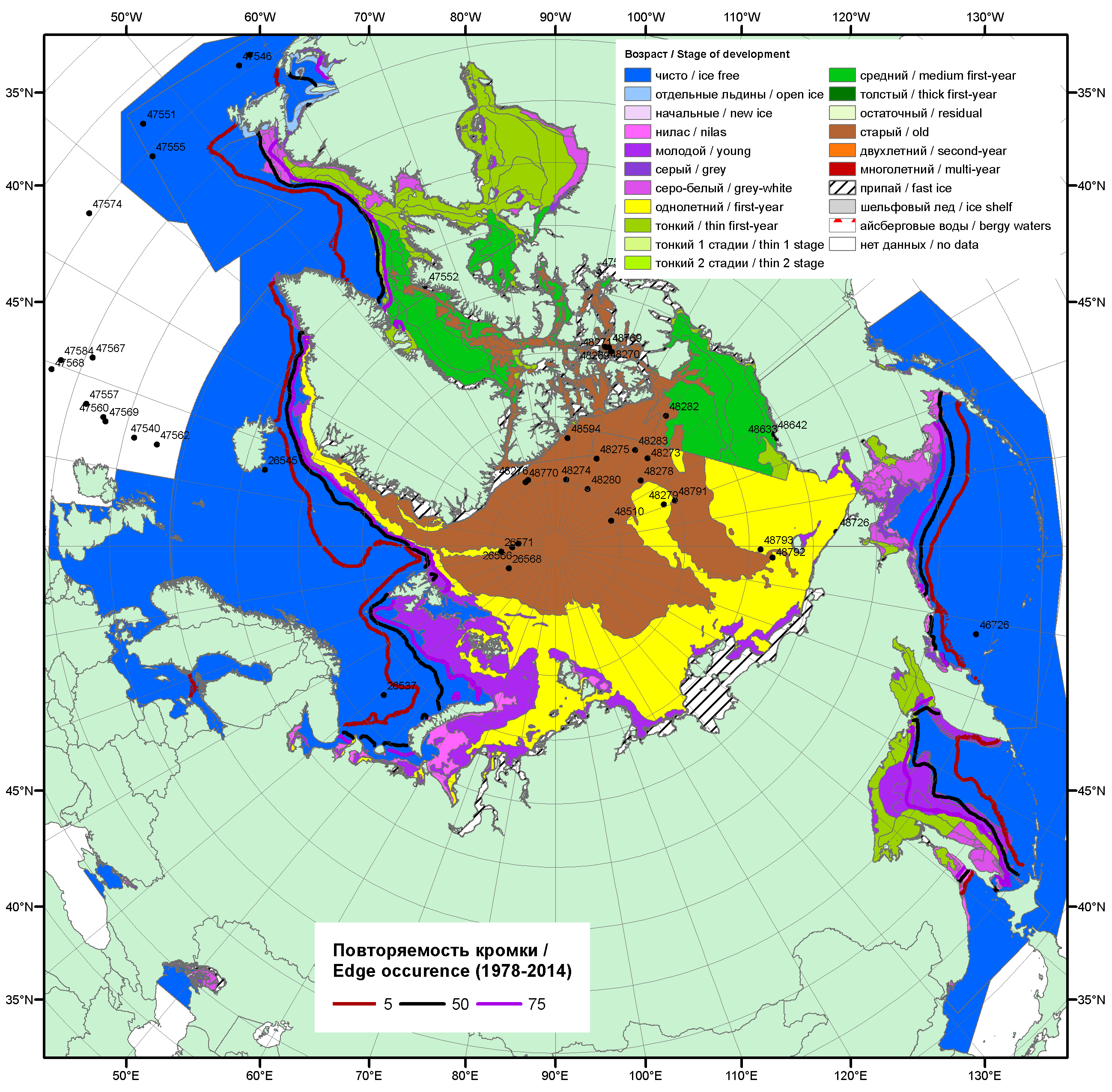 Рисунок 1а – Обзорная ледовая карта СЛО за 23.01.2017 - 31.01.2017 г. на основе ледового анализа ААНИИ (31.01), НИЦ «Планета» (23.01), Канадской ледовой службы (23.01), Национального ледового центра США (26.01) положение метеорологический дрейфующих буев IABP и Argos на 31.01.2017T1200+00 и повторяемость кромки за 26-31.01 за период 1979-2012 гг. по наблюдениям SSMR-SSM/I-SSMIS (алгоритм NASATEAM).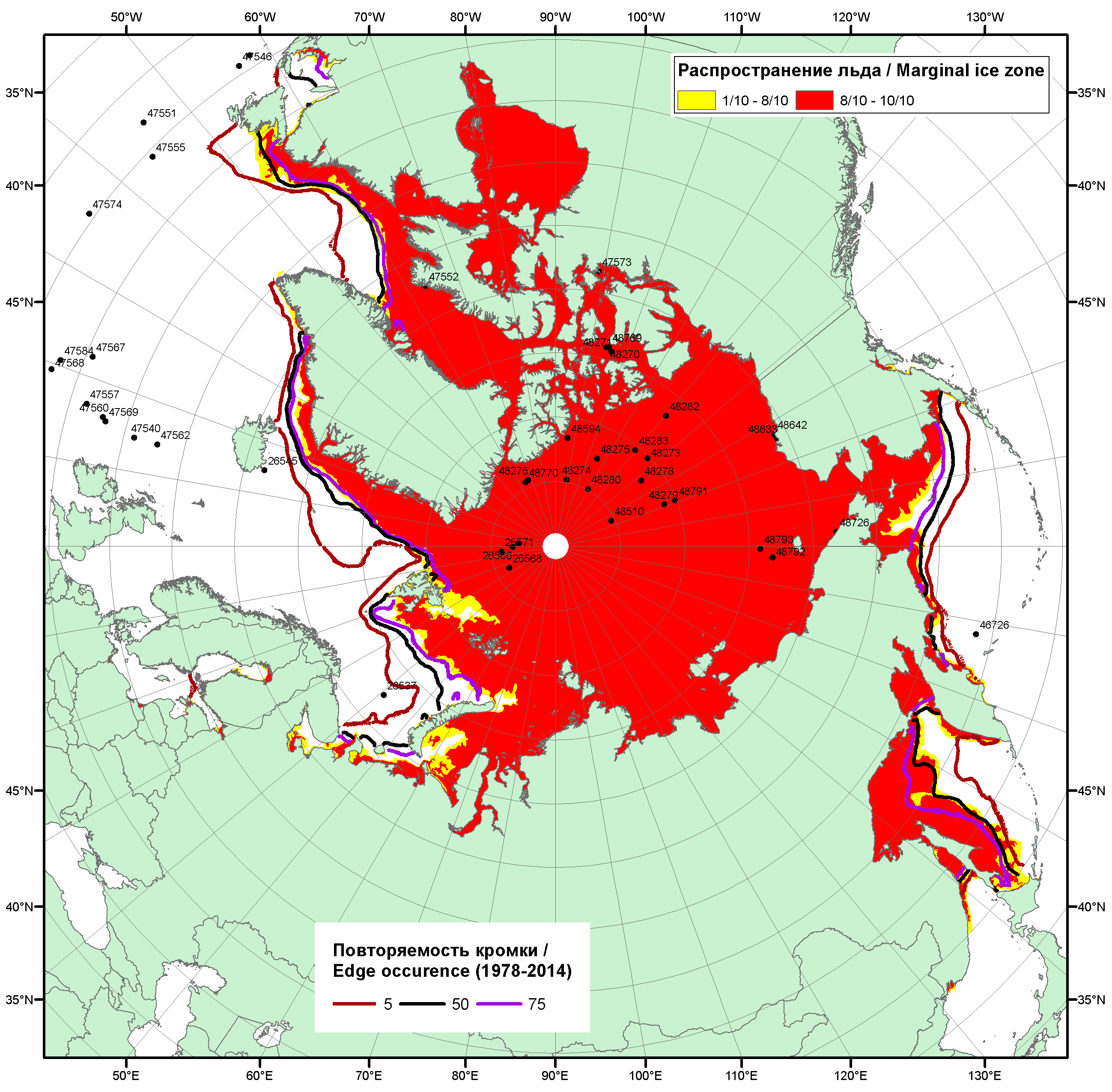 Рисунок 1б – Положение кромки льда и зон разреженных (<8/10) и сплоченных (≥8/10) льдов СЛО за 30.01.2017 г. на основе ледового анализа Национального Ледового Центра США, положение метеорологический дрейфующих буев IABP и Argos на 31.01.2017T1200+00 и повторяемость кромки за 26-31.01 за период 1979-2012 гг. по наблюдениям SSMR-SSM/I-SSMIS (алгоритм NASATEAM)Рисунок 2 – Обзорная ледовая карта СЛО за 23 - 31.01.2017 г. и аналогичные периоды 2007-2016 гг. на основе ледового анализа ААНИИ, Канадской ледовой службы и Национального ледового центра США.Рисунок 3 – Поля распределения средневзвешенной толщины льда на основе совместной модели морского льда – океана ACNFS (HYCOM/NCODA/CICE) 31.01 за 2012-2017 гг. Таблица 1 – Динамика изменения значений ледовитости по сравнению с предыдущей неделей для морей Северной полярной области за 23 – 29.01.2017 г. по данным наблюдений SSMR-SSM/I-SMISТаблица 2 - Медианные значения ледовитости для Северной полярной области, 3-х меридиональных секторов и моря СМП за текущие 30 и 7-дневные интервалы и её аномалии от 2012-2016 гг. и интервалов 2007-2017 гг. и 1978-2017 гг. по данным наблюдений SSMR-SSM/I-SSMIS, алгоритмы NASATEAMСеверная полярная областьСектор 45°W-95°E (Гренландское - Карское моря)Сектор 95°E-170°W (моря Лаптевых - Чукотское, Берингово, Охотское)Сектор 170°W-45°W (море Бофорта и Канадская Арктика)Северный Ледовитый океанМоря СМП (моря Карское-Чукотское)Таблица 3 – Экстремальные и средние значения ледовитости для Северной полярной области, 3 меридиональных секторов и моря СМП за текущий 7-дневный интервал по данным наблюдений SSMR-SSM/I-SSMIS, алгоритмы NASATEAMСеверная полярная областьСектор 45°W-95°E (Гренландское - Карское моря)Сектор 95°E-170°W (моря Лаптевых - Чукотское, Берингово, Охотское)Сектор 170°W-45°W (море Бофорта и Канадская Арктика)Северный Ледовитый океанМоря СМП (моря Карское-Чукотское)Рисунок 4 – Ежедневные оценки сезонного хода ледовитости для Северной Полярной Области и трех меридиональных секторов за период 26.10.1978 - 29.01.2017 по годам на основе расчетов по данным SSMR-SSM/I-SSMIS, алгоритмы NASATEAM: а) Северная полярная область, б) сектор 45°W-95°E (Гренландское – Карское моря), в) сектор 95°E-170°W (моря Лаптевых – Чукотское и Берингово, Охотское), г) сектор 170°W-45°W (море Бофорта и Канадская Арктика), д) Северный Ледовитый океан, е) Северный морской путь (Карское - Чукотское моря).Рисунок 5 – Медианные распределения сплоченности льда за текущие 7 и 30-дневные промежутки и её разности относительно медианного распределения за те же месяца за периоды 1979-2017 (центр) и 2007-2017 гг. (справа) на основе расчетов по данным SSMR-SSM/I-SSMIS, алгоритмы NASATEAM.Южный океан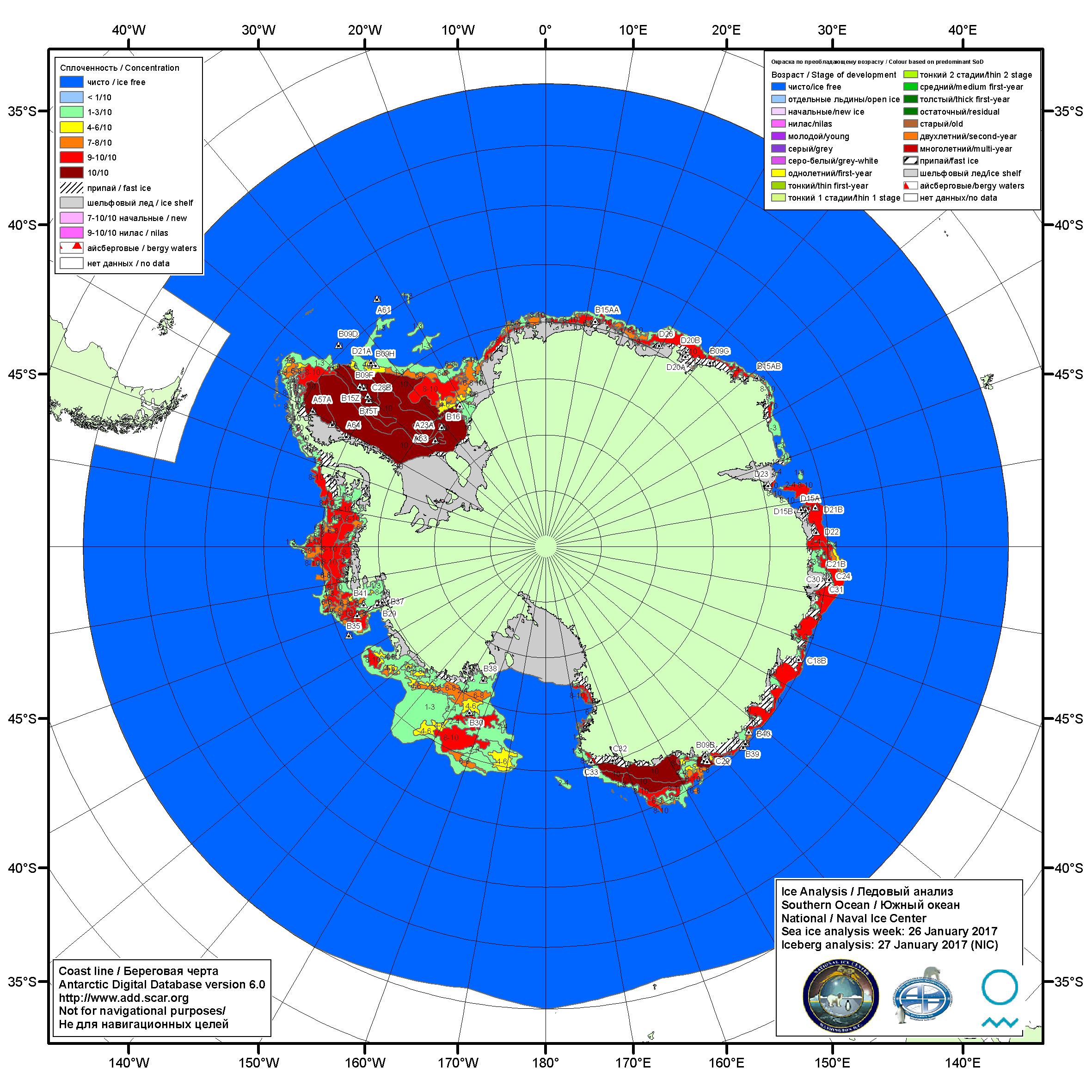 Рисунок 6а – Ледовая карта Южного океана (цветовая окраска по общей сплоченности) и расположение крупных айсбергов на основе информации совместного ледового анализа НЛЦ США, ААНИИ и НМИ (Норвегия) за 26.01.2017.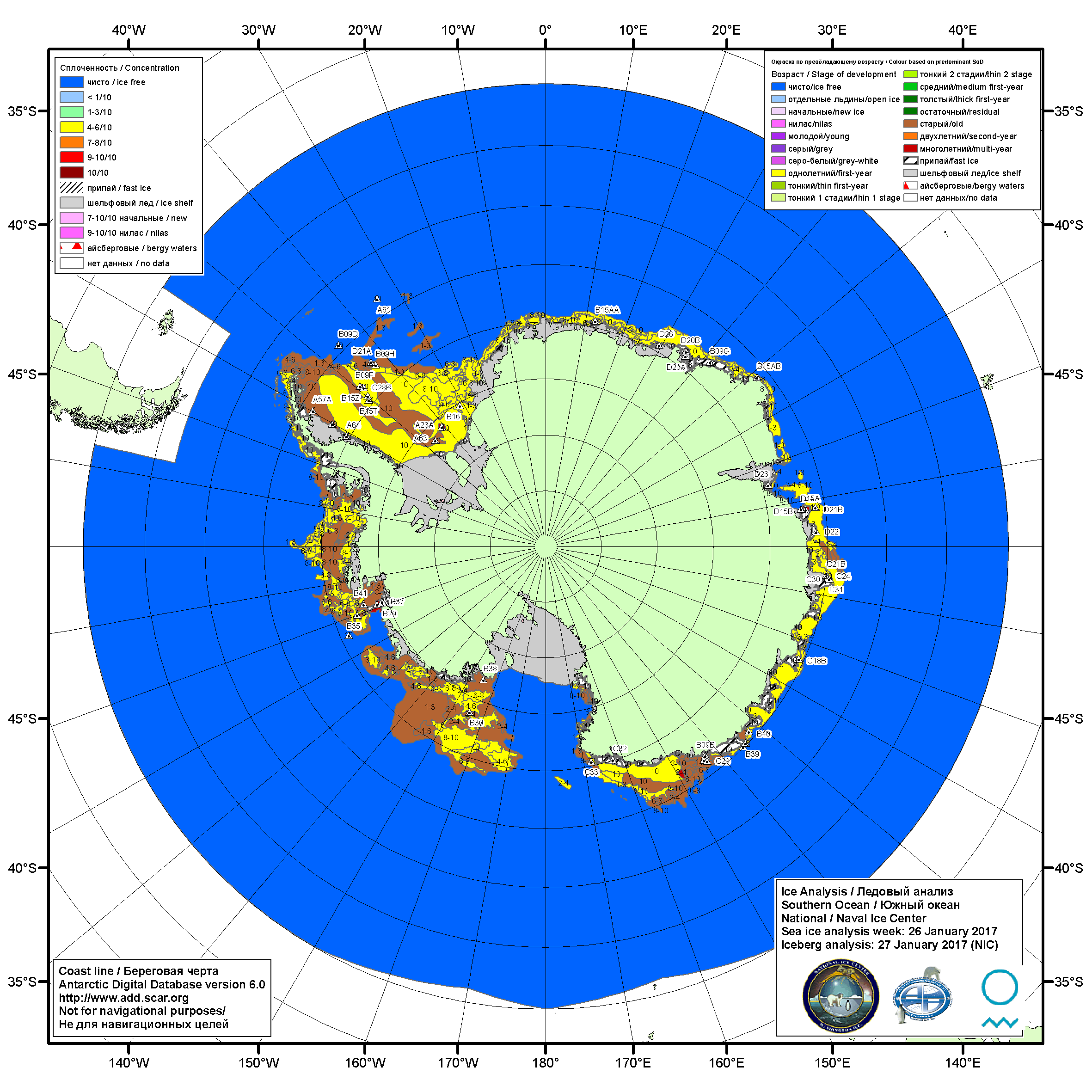 Рисунок 6б – Ледовая карта Южного океана (цветовая окраска по возрасту) и расположение крупных айсбергов на основе информации совместного ледового анализа НЛЦ США, ААНИИ и НМИ (Норвегия) за 26.01.2017.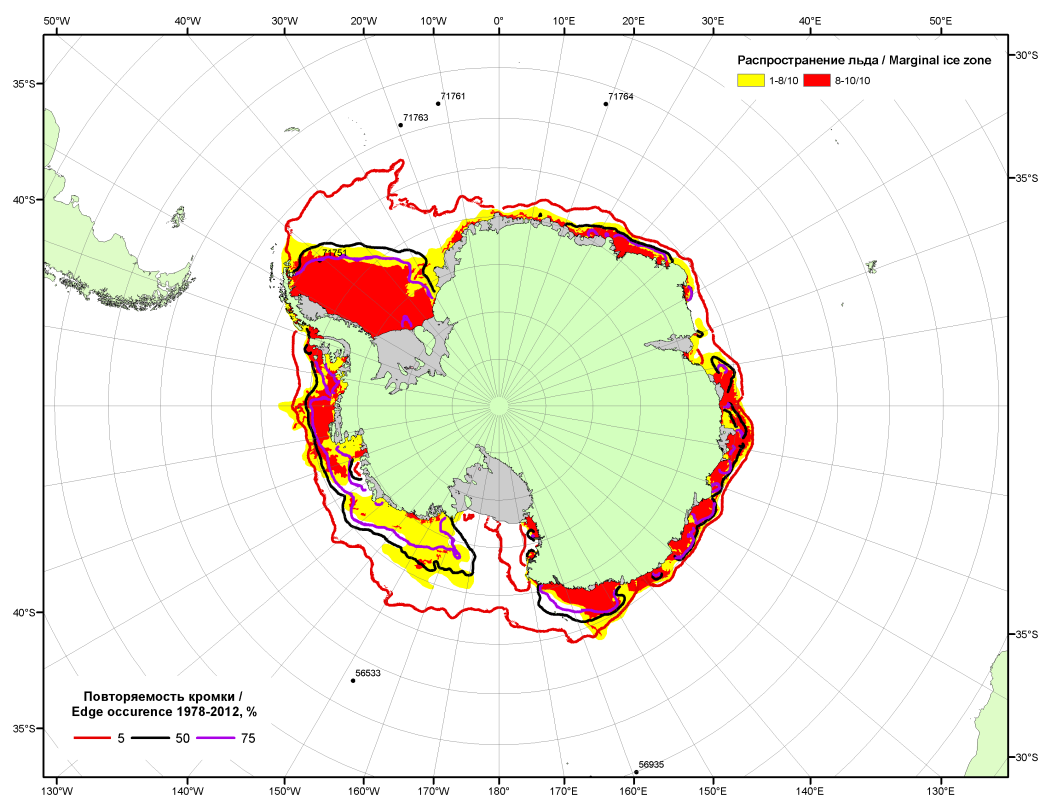 Рисунок 6в – Положение кромки льда и зон разреженных (<8/10) и сплоченных (≥8/10) льдов Южного океана за 30.01.2017 г. на основе ледового анализа Национального Ледового Центра США, положение метеорологический дрейфующих буев IABP и Argos на 31.01.2017T1200+00 и повторяемость кромки за 26-31.01 за период 1979-2014 гг. по наблюдениям SSMR-SSM/I-SSMIS (алгоритм NASATEAM)Рисунок 7 – Ежедневные оценки сезонного хода ледовитости Южного Океана и меридиональных секторов за период 26.10.1978 – 29.01.2017 по годам на основе расчетов по данным SSMR-SSM/I-SSMIS, алгоритм NASATEAM: а) Южный Океан, б) Атлантический сектор (60°W-30°E, море Уэдделла), в) Индоокеанский сектор (30°E-150°E, моря Космонавтов, Содружества, Моусона), г) Тихоокеанский сектор (150°E-60°W, моря Росса, Беллинсгаузена) Рисунок 8 – Медианные распределения общей сплоченности льда за текущие 7 и 30-дневные промежутки (слева) и её разности относительно медианного распределения за тот же месяц за периоды 1978-2017 (центр) и 2007-2017 гг. (справа) на основе расчетов по данным SSMR-SSM/I-SSMIS, алгоритм NASATEAMТаблица 4 – Динамика изменения значений ледовитости по сравнению с предыдущей неделей для морей Южного океана за 23 - 29.01.2017 г. по данным наблюдений SSMR-SSM/I-SSMISТаблица 5 - Медианные значения ледовитости для Южного океана и 3 меридиональных секторов за текущие 30 и 7-дневные интервалы и её аномалии от 2012-2016 гг. и интервалов 2007-2017 гг. и 1978-2017 гг. по данным наблюдений SSMR-SSM/I-SSMIS, алгоритм NASATEAMЮжный ОкеанАтлантический сектор (60°W-30°E, море Уэдделла)Индоокеанский сектор (30°E-150°E, моря Космонавтов, Содружества, Моусона)Тихоокеанский сектор (150°E-60°W, моря Росса, Беллинсгаузена)Таблица 6 – Экстремальные значения ледовитости для Южного океана и 3 меридиональных секторов за текущий 7-дневный интервал по данным наблюдений SSMR-SSM/I-SSMIS, алгоритм NASATEAMЮжный ОкеанАтлантический сектор (60°W-30°E, море Уэдделла)Индоокеанский сектор (30°E-150°E, моря Космонавтов, Содружества, Моусона)Тихоокеанский сектор (150°E-60°W, моря Росса, Беллинсгаузена)Приложение 1 – Статистические значения ледовитостей по отдельным акваториям Северной Полярной Области и Южного океанаТаблица 7 – Средние, аномалии среднего и экстремальные значения ледовитостей для Северной полярной области и её отдельных акваторий за текущие 7-дневный (неделя) и 30-дневный промежутки времени по данным наблюдений SSMR-SSM/I-SSMIS, алгоритм NASATEAM за период 1978-2017 гг.23-29.0130.12-29.01Таблица 8 – Средние, аномалии среднего и экстремальные значения ледовитостей для Южного океана и его отдельных акваторий за текущие 7-дневный (неделя) и 30-дневный промежутки времени по данным наблюдений SSMR-SSM/I-SSMIS, алгоритм NASATEAM за период 1978-2017 гг.23-29.0130.12-29.01Таблица 9 – Динамика изменения значений ледовитости по сравнению с предыдущей неделей для морей Северной полярной области и Южного океана за текущий 7-дневный (неделя) промежуток времени по данным наблюдений SSMIS23-29.0123-29.0123-29.0123-29.0123-29.0123-29.0123-29.01Характеристика исходного материала и методика расчетовДля иллюстрации ледовых условий Арктического региона представлены совмещенные региональные карты ААНИИ, ГМЦ России, ледовой службы Германии (BSH), Канадской ледовой службы – КЛС и Национального ледового центра США - НЛЦ. Совмещение карт выполнено путем перекрытия слоев (ААНИИ, слой #1), (региональная карта НЛЦ, слой #1), (ГМЦ России, слой #1), (BSH, слой #1) -> (КЛС, слой #2)  –> (обзорная карта НЛЦ, слой #3). Как результат, карты ААНИИ характеризуют ледовые условия морей Гренландского…Бофорта и Охотского, карты ГМЦ России – Азовского, Каспийского и Белого, карты НЛЦ – Берингова моря, карты BSH – Балтийского карты КЛС - морей Бофорта, Канадского архипелага, Баффина, Девисова пролива, Лабрадор, Св. Лаврентия, а НЛЦ - Арктического Бассейна, Линкольна,  южной части Гренландского моря, а также в летний период – моря Бофорта, Чукотское и Берингово (при этом полный охват карт НЛЦ – вся акватория СЛО и субполярные моря). Для построения совмещенных карт используется архив данных в обменном формате ВМО СИГРИД3 Мирового центра данных по морскому льду (МЦД МЛ). В пределах отдельного срока выборка карт из архива проводилась по критериям близости карт к сроку выпуска карты ААНИИ с максимальным интервалом времени между картами до 7 суток (день недели выпуска карт ААНИИ и ГМЦ России– каждая среда, BSH – каждый понедельник, КЛС – каждый вторник, НЛЦ – 1 раз в 2 недели по вторникам для циркумполярных карт и понедельник – четверг для региональных карт). Для иллюстрации полей толщин льда СЛО использованы ежедневные данные по распределению средневзвешенной толщины льда численной модели ACNFS. Численная модель ACNFS имеет пространственное разрешение 1/12° и является совместной моделью морского льда – океана диагностики и краткосрочного прогнозирования состояния ледяного покрова  всех акваторий Северного полушария севернее 40 с.ш. В модели ACNFS используется ледовый блок CICE (Hunke and Lipscomb, 2008), совмещенный с  моделью океана HYCOM (Metzger et al., 2008, 2010). Атмосферный форсинг включает поля приземных метеопараметров и радиационного баланса поверхности. Исходная ледовая информация, используемая для расчетов по модели, включают данные альтиметра, ТПО, сплоченность, профиля температуры и солёности воды.Для иллюстрации ледовых условий Южного океана, а также Северной Полярной области за последние сутки используются ежедневные циркумполярные ледовые информационные продукты НЛЦ США по оценке расположения кромки льда и ледяных массивов - MIZ (Marginal Ice Zone). Для цветовой окраски карт использован стандарт ВМО (WMO/Td. 1215) для зимнего (по возрасту) и летнего (по общей сплоченности) периодов. Следует также отметить, что в зонах стыковки карт ААНИИ, ГМЦ России, КЛС и НЛЦ наблюдается определенная несогласованность границ и характеристик ледовых зон вследствие ряда различий в ледовых информационных системах подготавливающих служб (карты для Балтийского моря представлены только BSH или ААНИИ). Однако, данная несогласованность несущественна для целей интерпретации ледовых условий в рамках настоящего обзора. Для получения оценок ледовитости (extent) и приведенной ледовитости – площади льда (area) отдельных секторов, морей, частей морей Северной полярной области и Южного океана и климатического положения кромок заданной повторяемости на основе данных спутниковых систем пассивного микроволнового зондирования SSMR-SSM/I-SSMIS-AMSR2 в МЦД МЛ ААНИИ принята следующая технология расчетов:источник данных – архивные (Cavalieri et al., 2008, Meier et al., 2006) и квазиоперативные (Maslanik and Stroeve, 1999) c задержкой 1-2 дня ежедневные матрицы (поля распределения) оценок общей сплоченности Северной (севернее 45° с.ш.) и Южной (южнее 50° с.ш.) Полярных областей на основе обработанных по алгоритму NASATEAM данных многоканальных микроволновых радиометров SSMR-SSM/I-SSMIS ИСЗ NIMBUS-7 и DMSP за период с 26.10.1978 г. по настоящий момент времени, копируемые с сервера НЦДСЛ;источник данных – ежедневные матрицы (поля распределения) оценок общей сплоченности Северной и Южной полярной областей на основе обработанных по алгоритму Bootstrap данных многоканального микроволнового радиометра AMSR2 ИСЗ GCOM-W1(SHIZUKU) за период с 01.07.2012 г. по настоящий момент времени, предоставленные Японским космическим агентством (provided by JAXA);область расчета – Северная и Южная Полярные области и их регионы с использованием масок океан/суша НЦДСЛ (http://nsidc.org/data/polar_stereo/tools_masks.html);границы используемых масок расчета отдельных меридиональных секторов, морей, частей морей Северной полярной области и Южного океана представлены на рисунках П1 – П2, не совпадают с используемыми в НЦДСЛ масками для отдельных акваторий Мирового океана и основаны на номенклатуре ААНИИ для морей Евразийского шельфа (Гренландское - Чукотское), Атласе Северного ледовитого океана (1980) и Атласе океанов (1980) издательства ГУНИО МО.вычислительные особенности расчета – авторское программное обеспечение ААНИИ с сохранением точности расчетов и оценке статистических параметров по гистограмме распределения и свободно-распространяемое программное обеспечение GDAL для векторизации полей климатических параметров;Исходная информация в формате ВМО СИГРИ3 доступна на сервере МЦД МЛ по адресам http://wdc.aari.ru/datasets/d0004 (карты ААНИИ), http://wdc.aari.ru/datasets/d0031 (карты КЛС), http://wdc.aari.ru/datasets/d0032 (карты НЛЦ), ), http://wdc.aari.ru/datasets/d0033  (карты ГМЦ России) и ), http://wdc.aari.ru/datasets/d0035 (карты BSH).   В графическом формате PNG совмещенные карты ААНИИ-КЛС-НЛЦ доступны по адресу http://wdc.aari.ru/datasets/d0040. Результаты расчетов ледовитости Северной, Южной полярных областей, их отдельных меридиональных секторов, морей и частей морей доступны на сервере МЦД МЛ ААНИИ в каталогах соответственно http://wdc.aari.ru/datasets/ssmi/data/north/extent/ и http://wdc.aari.ru/datasets/ssmi/data/south/extent/.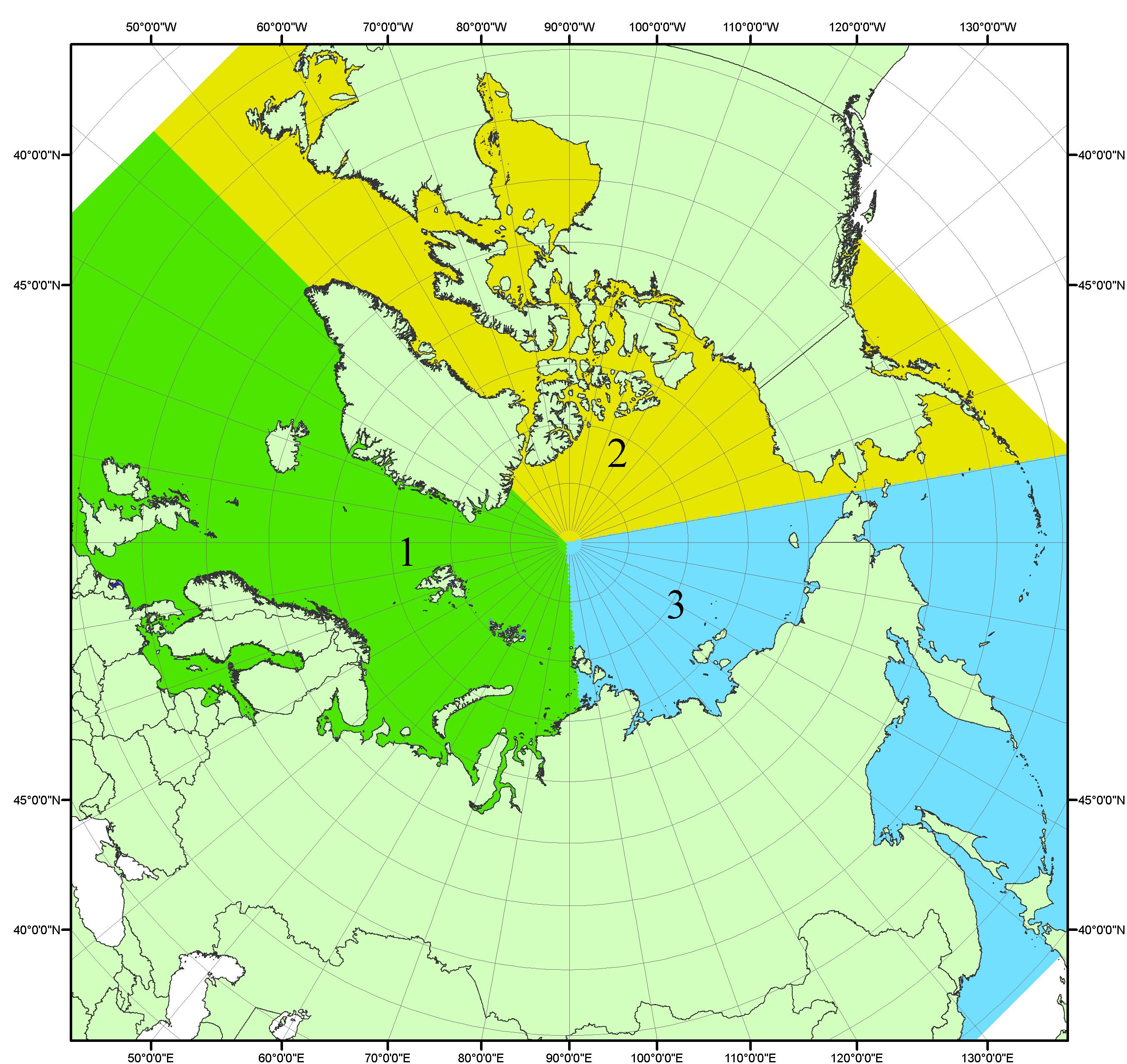 Рисунок П1 – Секторальное деление северной полярной области. 1 - Сектор 45°W-95°E (Гренландское - Карское моря); 2 - Сектор 170°W-45°W (море Бофорта и Канадская Арктика); 3 - Сектор 95°E-170°W (моря Лаптевых - Чукотское, Берингово, Охотское, Японское)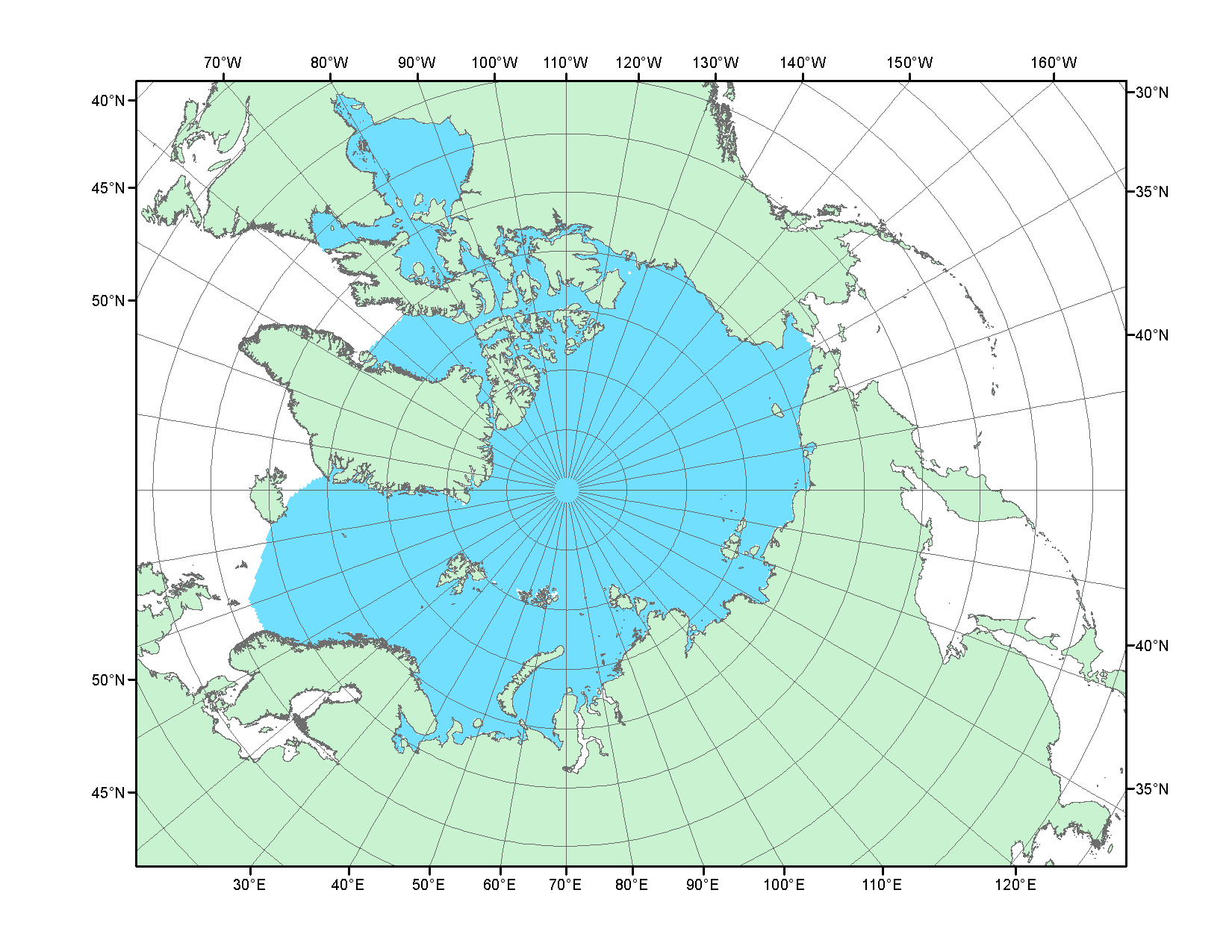 Рисунок П2 – Северный ледовитый океан в официальных границах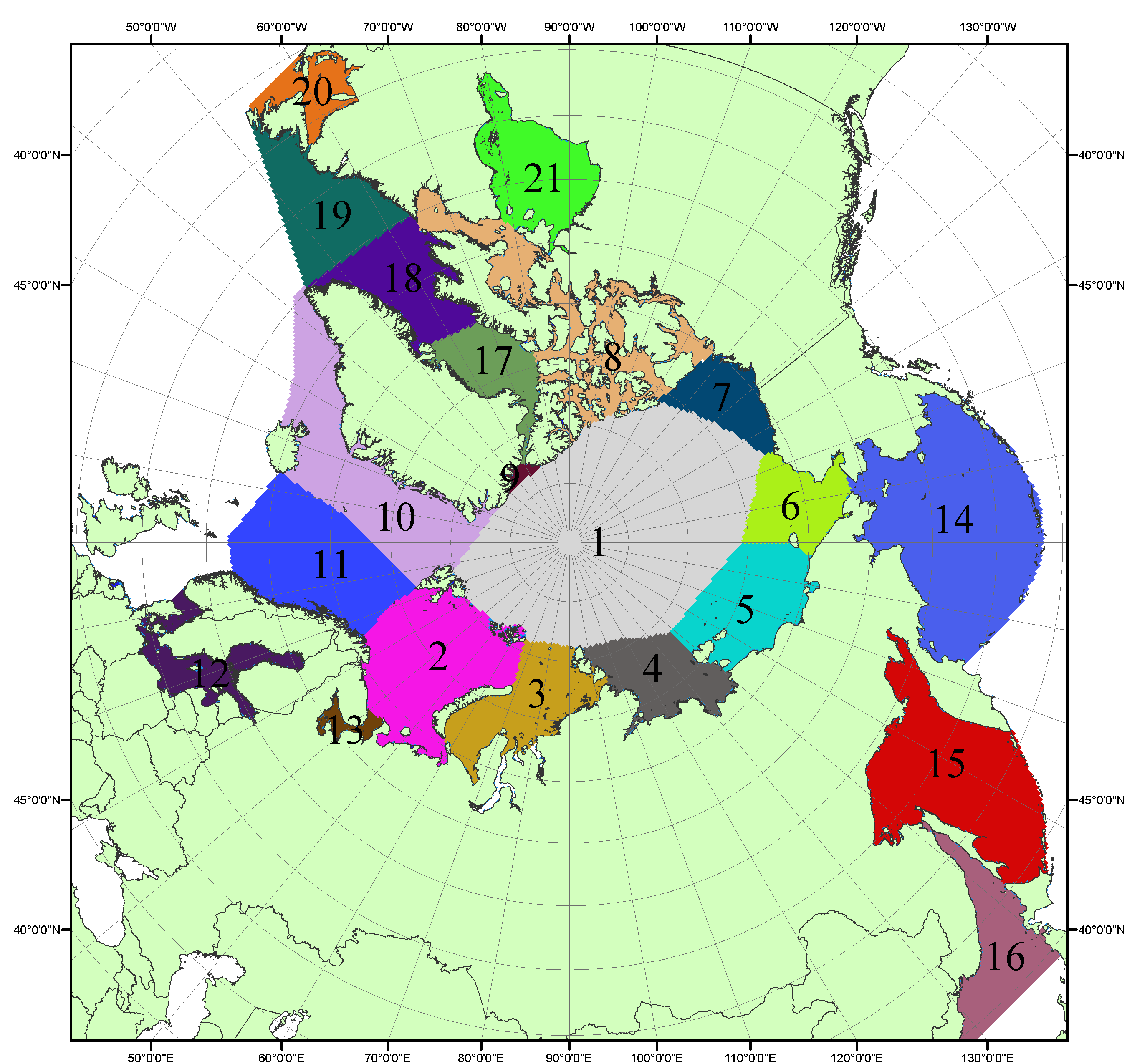 Рисунок П3 – Моря северной полярной области. 1 – Арктический бассейн; 2- Баренцево море; 3 – Карское море; 4 – море Лаптевых; 5 - Восточно-Сибирское море; 6 – Чукотское море; 7 – море Бофорта; 8 – Канадский архипелаг; 9 – море Линкольна; 10 – Гренландское море; 11 – Норвежское море; 12 – Балтийское море; 13 – Белое море; 14 – Берингово море; 15 – Охотское море; 16 – Японское море; 17 – море Баффина; 18 – Дейвисов пролив; 19 – море Лабрадор; 20 – залив Святого Лаврентия; 21 – Гудзонов залив.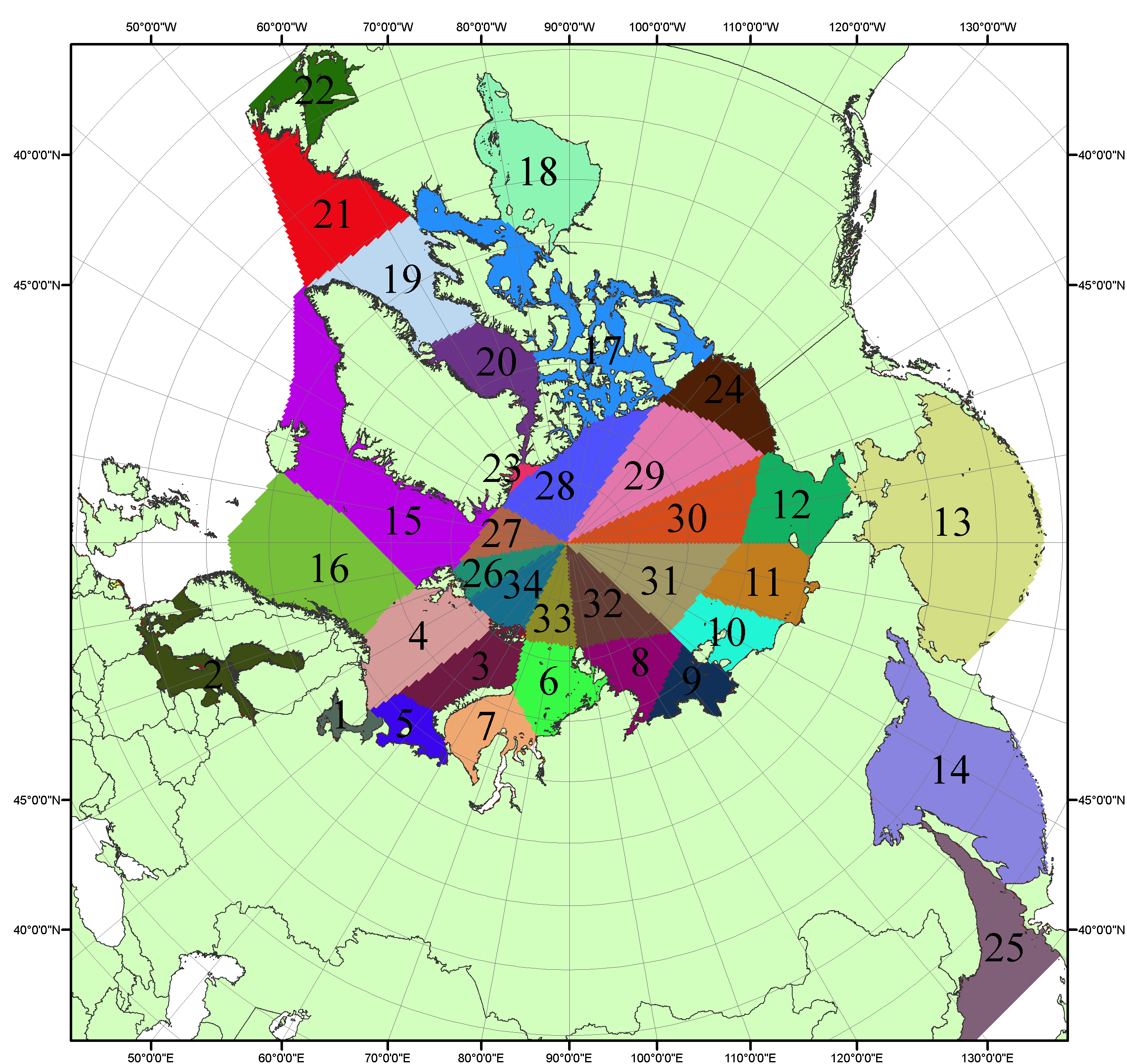 Рисунок П4 – Сектора и моря северной полярной области. 1 - Белое море; 2- Балтийское море; 3 – Баренцево море (СВ); 4 – Баренцево море (З); 5 - Баренцево море (ЮВ); 6 – Карское море (СВ); 7 – Карское море (ЮЗ); 8 – море Лаптевых (В); 9 – море Лаптевых (З); 10 – Восточно-Сибирское море (З); 11 – Восточно-Сибирское море (В); 12 –Чукотское море; 13 –Берингово море; 14 – Охотское море; 15 –Гренландское море; 16 – Норвежское море; 17 – Канадский архипелаг; 18 – Гудзонов залив; 19 – Дейвисов пролив; 20 - море Баффина; 21 – море Лабрадор; 22 - залив Святого Лаврентия; 23 - море Линкольна; 24 - море Бофорта; 25 - Японское море; 26 - сектор АО (30°з.д. – 10°в.д.); 27 – сектор АО (10°в.д. – 30°в.д.); 28 - сектор АО (30°в.д. – 65°в.д.); 29 - сектор АО (65°в.д. – 96°в.д.);30 - сектор АО (96°в.д. – 140°в.д.);31 - сектор АО (140°в.д. – 180°в.д.); 32 - сектор АО (180°в.д. – 156°з.д.); 33 - сектор АО (156°з.д. – 123°з.д.); 34 - сектор АО (123°з.д. – 30°з.д.).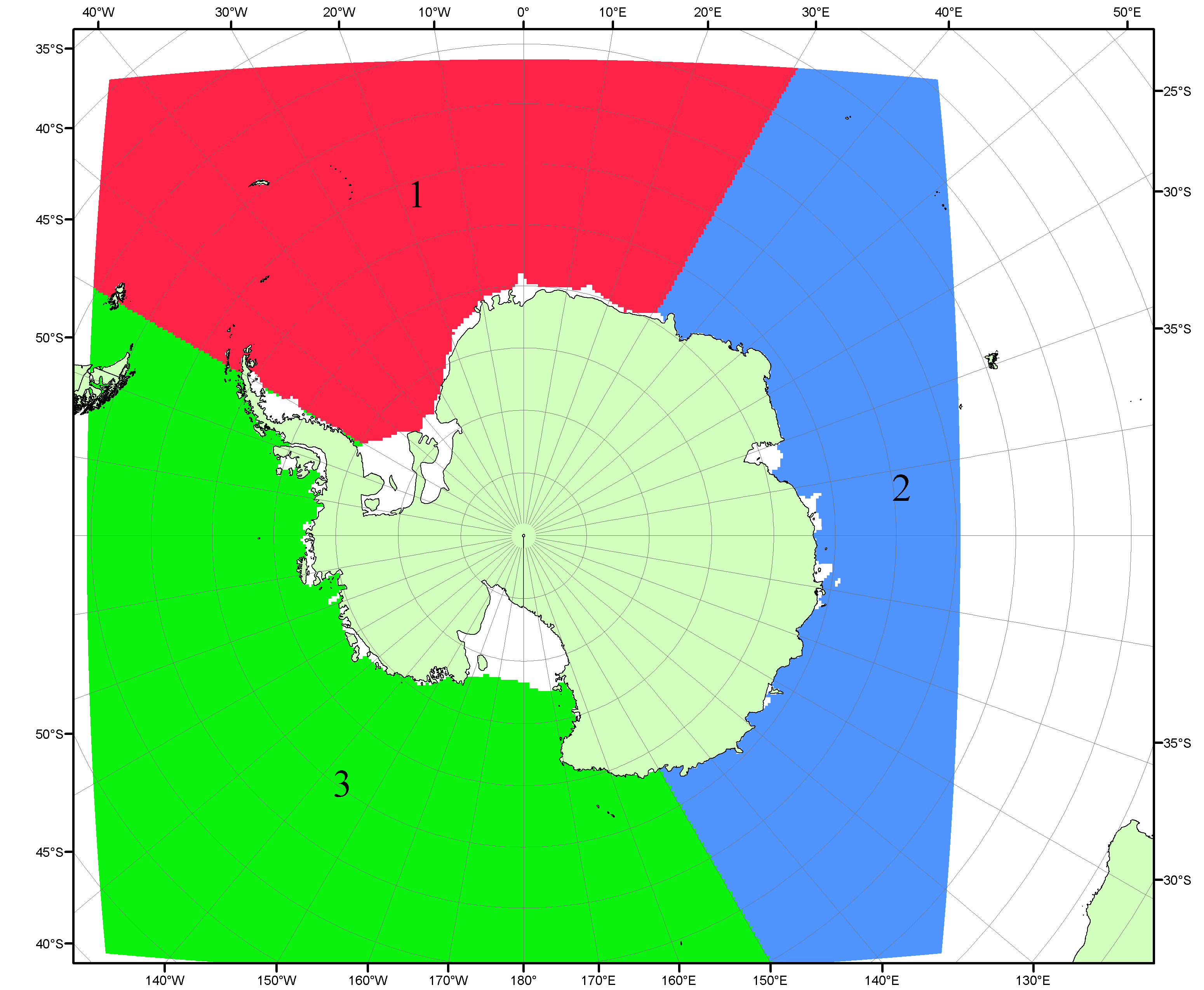 Рисунок П5 – Секторальное деление Южного океана. 1 - Атлантический сектор (60°W-30°E, море Уэдделла); 2 - Индоокеанский сектор (30°E-150°E, моря Космонавтов, Содружества, Моусона); 3 - Тихоокеанский сектор (150°E-60°W, моря Росса, Беллинсгаузена)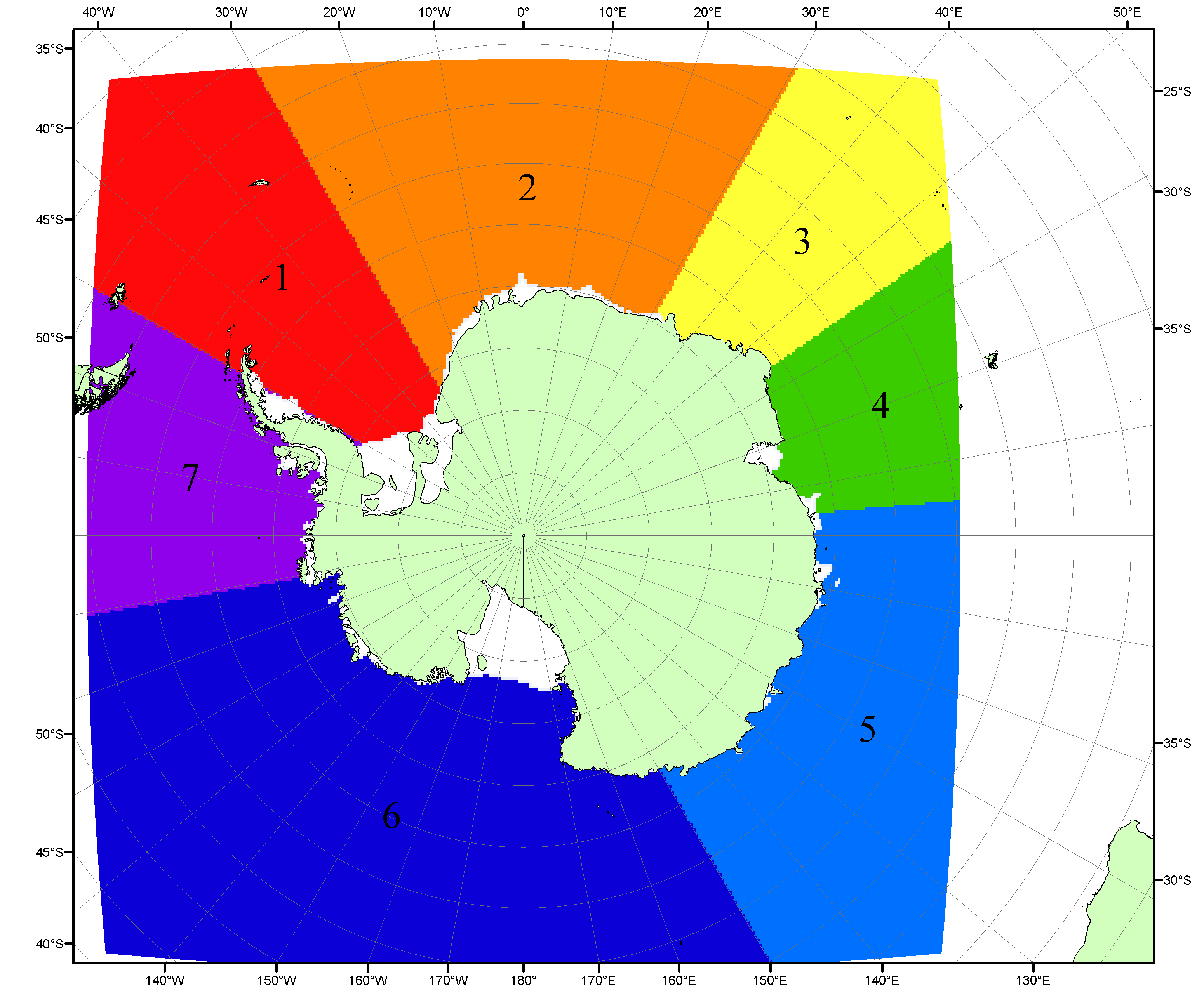 Рисунок П6 – Моря Южного океана. 1 – Западная часть моря Уэдделла; 2- Восточная часть моря Уэдделла; 3 – Море Космонавтов; 4 – море Содружества; 5 – море Моусона; 6 – море Росса; 7 – Море Беллинсгаузена.Список источников1. Атлас океанов. Северный Ледовитый океан. – 1980. М: Изд. ГУНИО МО СССР ВМФ – 184 с.2. Атлас океанов. Термины. Понятия. Справочные таблицы. - Изд. ВМФ МО СССР.-1980.3. Границы океанов и морей. – 1960. Л.: Изд. ГУНИО ВМФ. – 51 с.4. Andersen, S., R. Tonboe, L. Kaleschke, G. Heygster, and L. T. Pedersen, Intercomparison of passive microwave sea ice concentration retrievals over the high-concentration Arctic sea ice.// J. Geophys. Res. – 2007. – Vol. 112. C08004, doi:10.1029/2006JC003543.5. Cavalieri, D., C. Parkinson, P. Gloersen, and H. J. Zwally. 1996, updated 2008. Sea Ice Concentrations from Nimbus-7 SMMR and DMSP SSM/I Passive Microwave Data, [1978.10.26 – 2007.12.31]. Boulder, Colorado USA: National Snow and Ice Data Center. Digital media.6. Meier, W., F. Fetterer, K. Knowles, M. Savoie, M. J. Brodzik. 2006, updated quarterly. Sea Ice Concentrations from Nimbus-7 SMMR and DMSP SSM/I Passive Microwave Data, [2008.01.01 – 2008.03.25]. Boulder, Colorado USA: National Snow and Ice Data Center. Digital media.7. Maslanik, J., and J. Stroeve. 1999, updated daily. Near-Real-Time DMSP SSM/I-SSMIS Daily Polar Gridded Sea Ice Concentrations, [2008.03.26 – present moment]. Boulder, Colorado USA: National Snow and Ice Data Center. Digital media.8. Ice Chart Colour Code Standard. - JCOMM Technical Report Series No. 24, 2004, WMO/TD-No.1215. (http://jcomm.info/index.php?option=com_oe&task=viewDocumentRecord&docID=4914)9. JAXA GCOM-W1 ("SHIZUKU") Data Providing Service - http://gcom-w1.jaxa.jp/index.html 10. ACNFS on Internet - http://www7320.nrlssc.navy.mil/hycomARC 11. Posey, P.G., E.J. Metzger, A.J. Wallcraft, O.M Smedstad and M.W. Phelps, 2010: Validation of the 1/12° Arctic Cap Nowcast/Forecast System (ACNFS). Naval Report NRL/MR/7320-10-9287, Stennis Space Center, MS.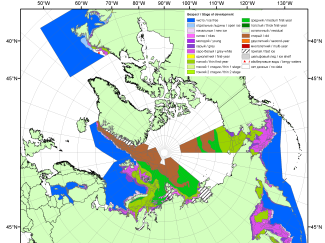 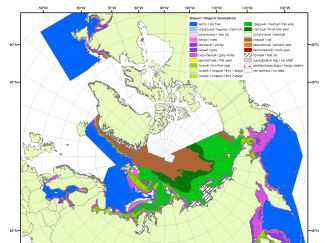 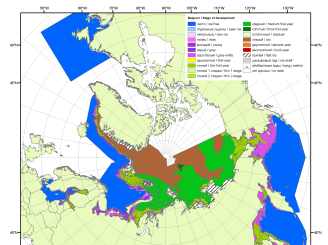 200720102011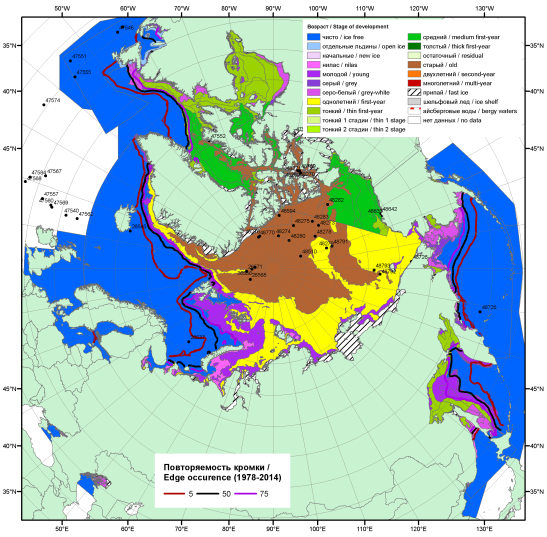 20172017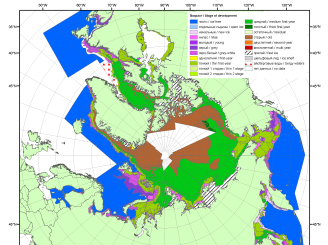 20172017201220172017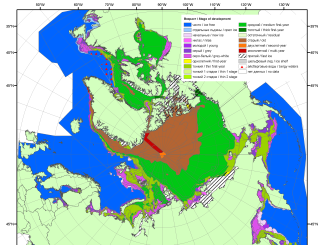 201720172013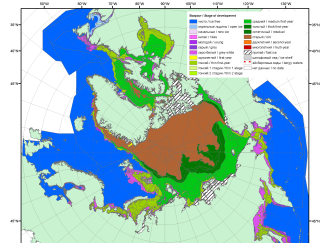 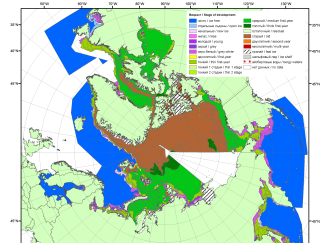 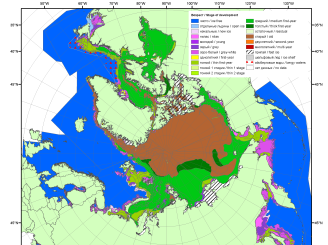 201620152014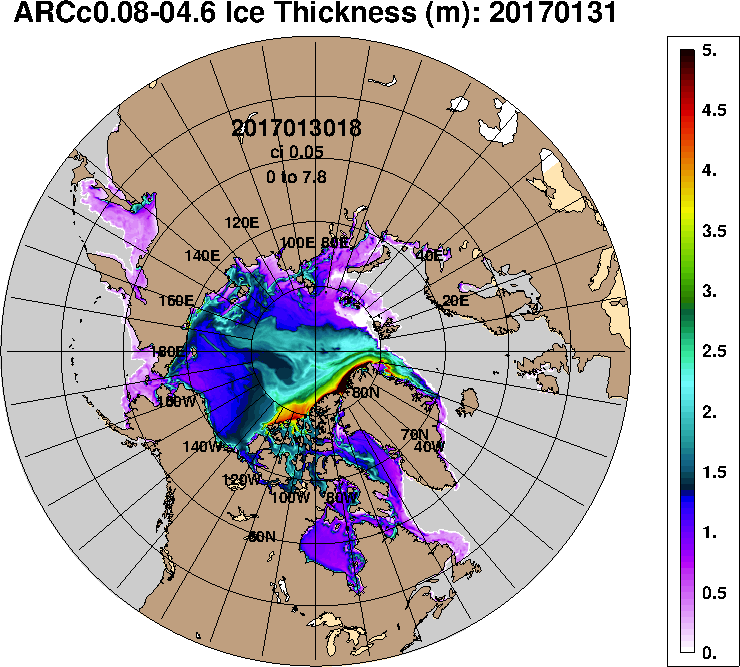 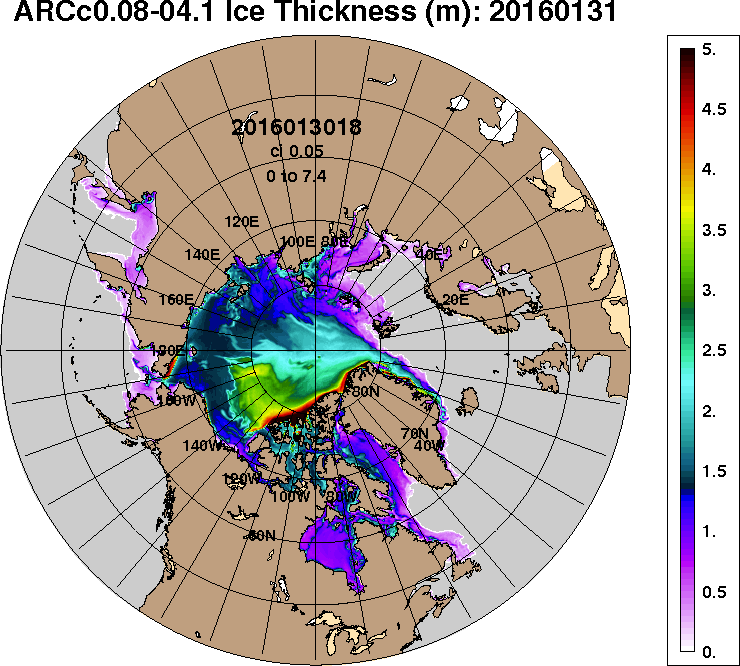 2017-01-312016-01-31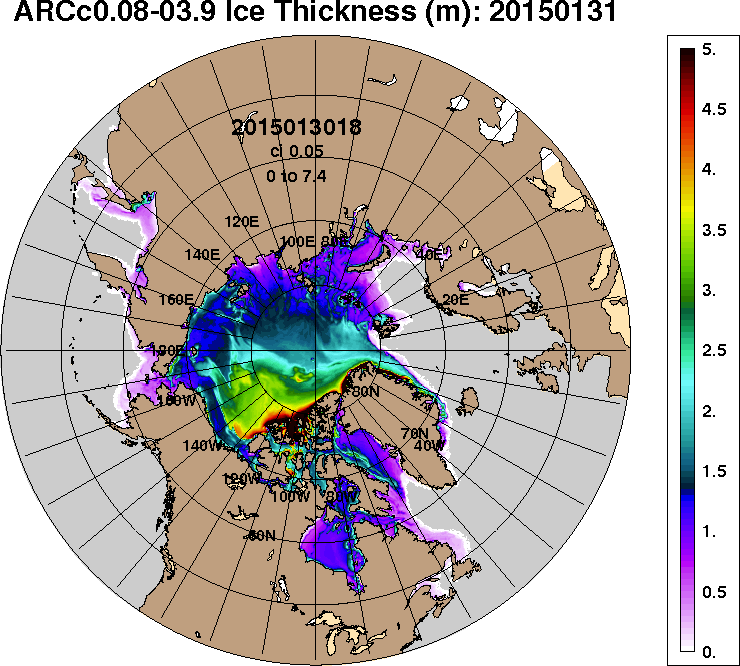 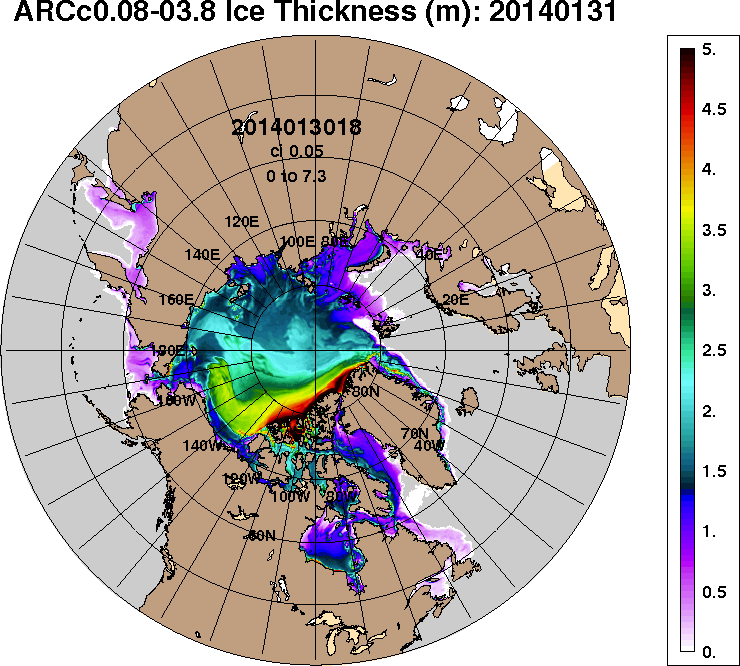 2015-01-312014-01-31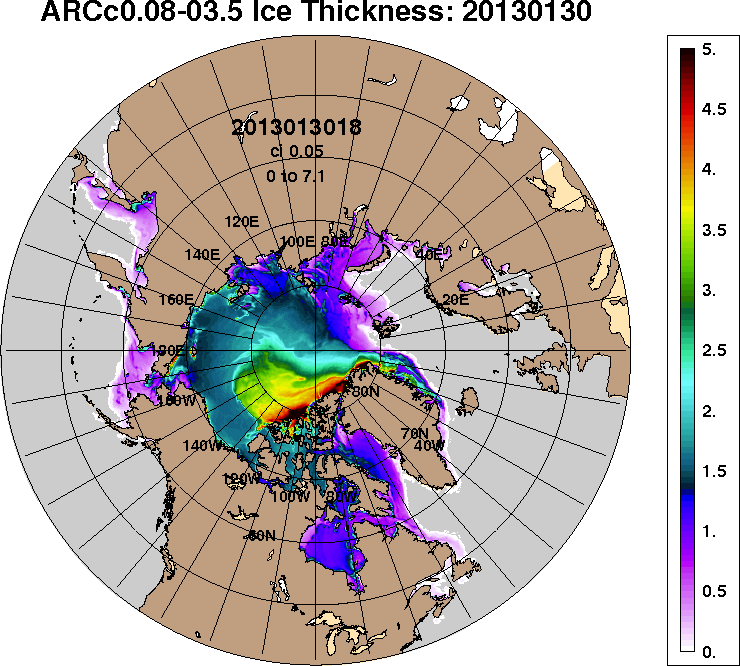 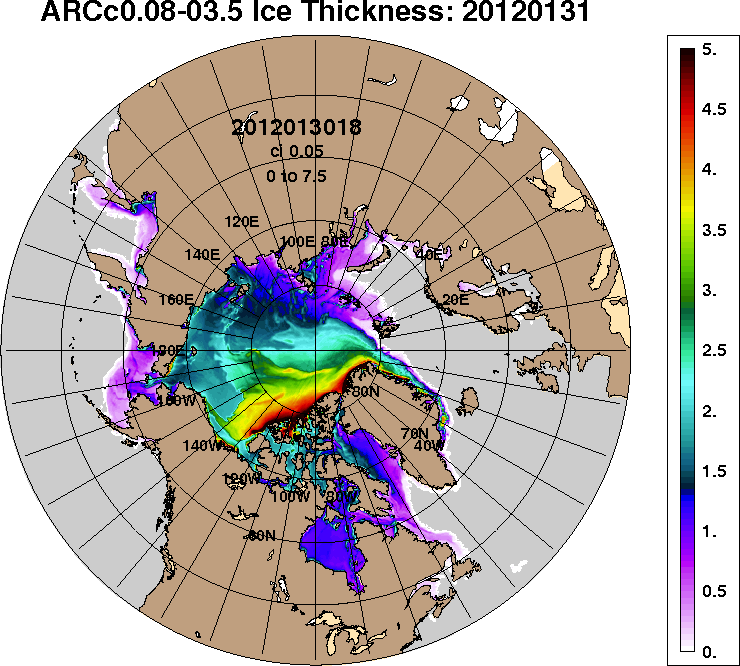 2013-01-312012-01-31РегионСеверная полярная областьСектор 45°W-95°E (Гренландское - Карское моря)Сектор 95°E-170°W (моря Лаптевых - Чукотское, Берингово, Охотское)Сектор 170°W-45°W (море Бофорта и Канадская Арктика)Северный Ледовитый океанМоря СМП (моря Карское-Чукотское)Разность485.1148.8297.438.8186.783.3тыс.кв.км/сут.69.321.342.55.526.711.9МесяцS, тыс. км2Аномалии, тыс км2/%Аномалии, тыс км2/%Аномалии, тыс км2/%Аномалии, тыс км2/%Аномалии, тыс км2/%Аномалии, тыс км2/%Аномалии, тыс км2/%МесяцS, тыс. км22012 г2013 г2014 г2015 г2016 г2007-2017гг1978-2017гг30.12-29.0113113.0-537.2-471.6-431.6-389.5-299.9-467.4-1202.430.12-29.0113113.0-3.9-3.5-3.2-2.9-2.2-3.4-8.423-29.0113701.3-247.6-471.5-401.3-230.3-119.8-360.5-1076.623-29.0113701.3-1.8-3.3-2.8-1.7-0.9-2.6-7.3МесяцS, тыс. км2Аномалии, тыс км2/%Аномалии, тыс км2/%Аномалии, тыс км2/%Аномалии, тыс км2/%Аномалии, тыс км2/%Аномалии, тыс км2/%Аномалии, тыс км2/%МесяцS, тыс. км22012 г2013 г2014 г2015 г2016 г2007-2017гг1978-2017гг30.12-29.012609.4-195.1-299.9-453.0-571.6-230.8-412.7-857.230.12-29.012609.4-7.0-10.3-14.8-18.0-8.1-13.7-24.723-29.012740.7-120.8-435.3-366.1-478.0-247.0-365.9-805.723-29.012740.7-4.2-13.7-11.8-14.9-8.3-11.8-22.7МесяцS, тыс. км2Аномалии, тыс км2/%Аномалии, тыс км2/%Аномалии, тыс км2/%Аномалии, тыс км2/%Аномалии, тыс км2/%Аномалии, тыс км2/%Аномалии, тыс км2/%МесяцS, тыс. км22012 г2013 г2014 г2015 г2016 г2007-2017гг1978-2017гг30.12-29.014300.8-206.8-181.384.3211.9-79.3-49.7-186.330.12-29.014300.8-4.6-4.02.05.2-1.8-1.1-4.223-29.014613.237.2-66.112.2318.373.930.9-97.223-29.014613.20.8-1.40.37.41.60.7-2.1МесяцS, тыс. км2Аномалии, тыс км2/%Аномалии, тыс км2/%Аномалии, тыс км2/%Аномалии, тыс км2/%Аномалии, тыс км2/%Аномалии, тыс км2/%Аномалии, тыс км2/%МесяцS, тыс. км22012 г2013 г2014 г2015 г2016 г2007-2017гг1978-2017гг30.12-29.016202.8-135.39.6-62.8-29.810.3-4.9-158.830.12-29.016202.8-2.10.2-1.0-0.50.2-0.1-2.523-29.016347.3-164.129.9-47.3-70.653.2-25.5-173.723-29.016347.3-2.50.5-0.7-1.10.8-0.4-2.7МесяцS, тыс. км2Аномалии, тыс км2/%Аномалии, тыс км2/%Аномалии, тыс км2/%Аномалии, тыс км2/%Аномалии, тыс км2/%Аномалии, тыс км2/%Аномалии, тыс км2/%МесяцS, тыс. км22012 г2013 г2014 г2015 г2016 г2007-2017гг1978-2017гг30.12-29.0111072.1-157.0-201.4-373.2-533.2-172.7-327.1-729.230.12-29.0111072.1-1.4-1.8-3.3-4.6-1.5-2.9-6.223-29.0111216.2-59.7-276.3-255.7-435.8-131.2-264.7-649.023-29.0111216.2-0.5-2.4-2.2-3.7-1.2-2.3-5.5МесяцS, тыс. км2Аномалии, тыс км2/%Аномалии, тыс км2/%Аномалии, тыс км2/%Аномалии, тыс км2/%Аномалии, тыс км2/%Аномалии, тыс км2/%Аномалии, тыс км2/%МесяцS, тыс. км22012 г2013 г2014 г2015 г2016 г2007-2017гг1978-2017гг30.12-29.012933.5-26.5-60.2-92.1-92.4-37.1-61.4-82.630.12-29.012933.5-0.9-2.0-3.0-3.1-1.3-2.0-2.723-29.012953.15.4-72.8-72.8-72.8-43.0-49.0-65.123-29.012953.10.2-2.4-2.4-2.4-1.4-1.6-2.2МесяцМинимальное знач.Максимальное знач.Среднее знач.Медиана23-29.0113605.524.01.200615956.829.01.197914777.814833.0МесяцМинимальное знач.Максимальное знач.Среднее знач.Медиана23-29.012683.327.01.20174543.629.01.19793546.43556.1МесяцМинимальное знач.Максимальное знач.Среднее знач.Медиана23-29.014237.523.01.19845215.329.01.19794710.44755.6МесяцМинимальное знач.Максимальное знач.Среднее знач.Медиана23-29.015845.526.01.20117168.429.01.19936521.06494.7МесяцМинимальное знач.Максимальное знач.Среднее знач.Медиана23-29.0111074.124.01.200612683.929.01.197911865.211874.6МесяцМинимальное знач.Максимальное знач.Среднее знач.Медиана23-29.012925.826.01.20173025.923.01.19793018.23025.9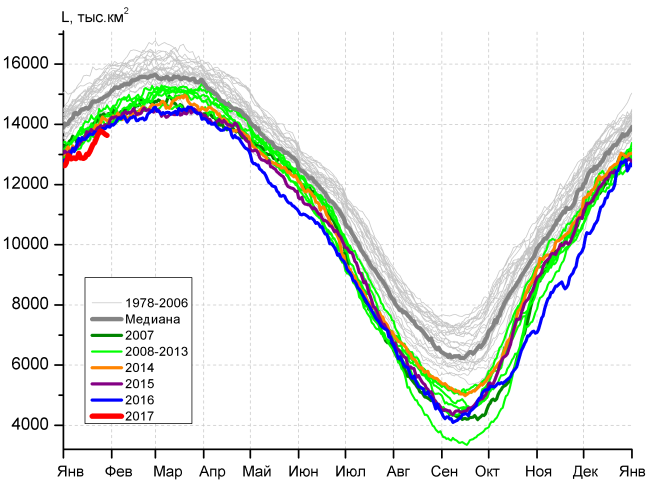 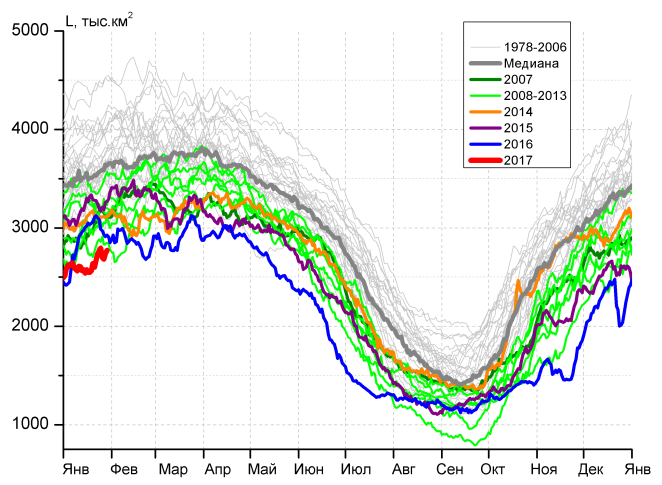 а)б)б)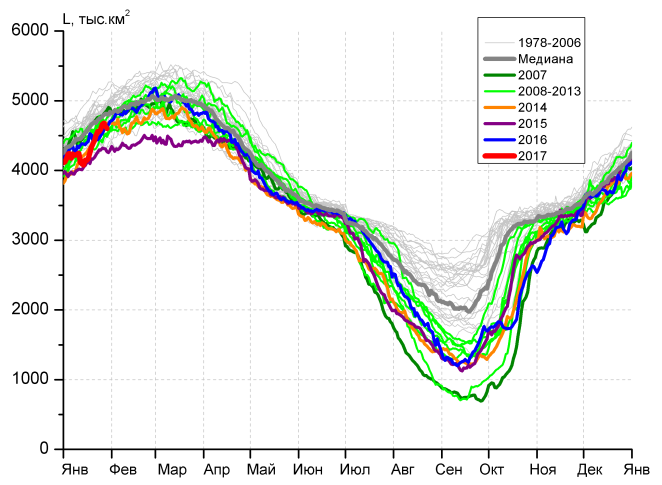 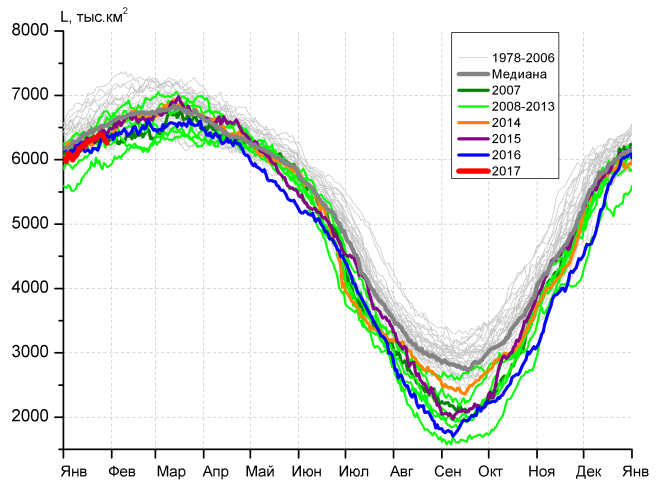 в)г)г)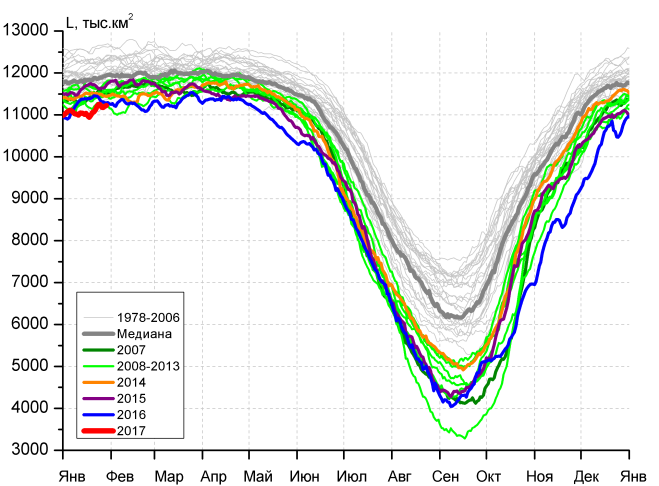 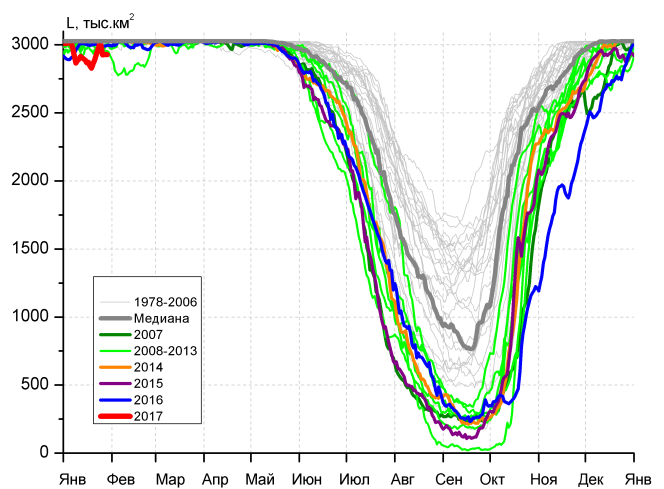 д)д)е)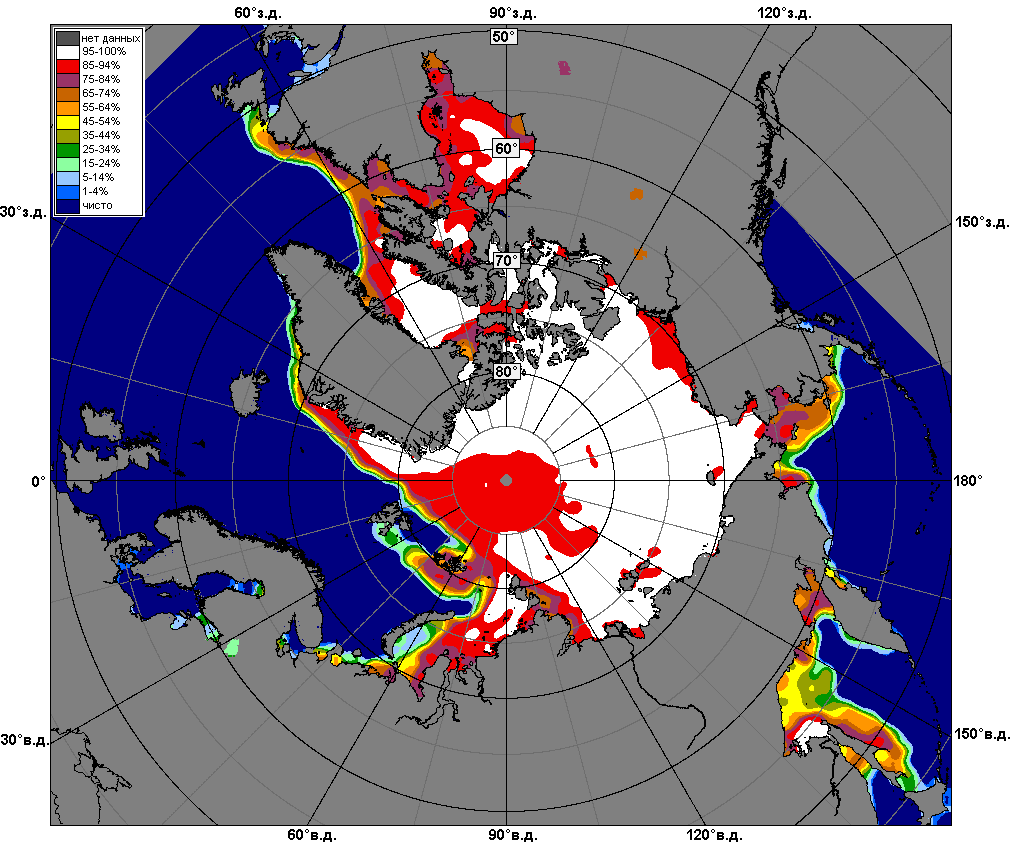 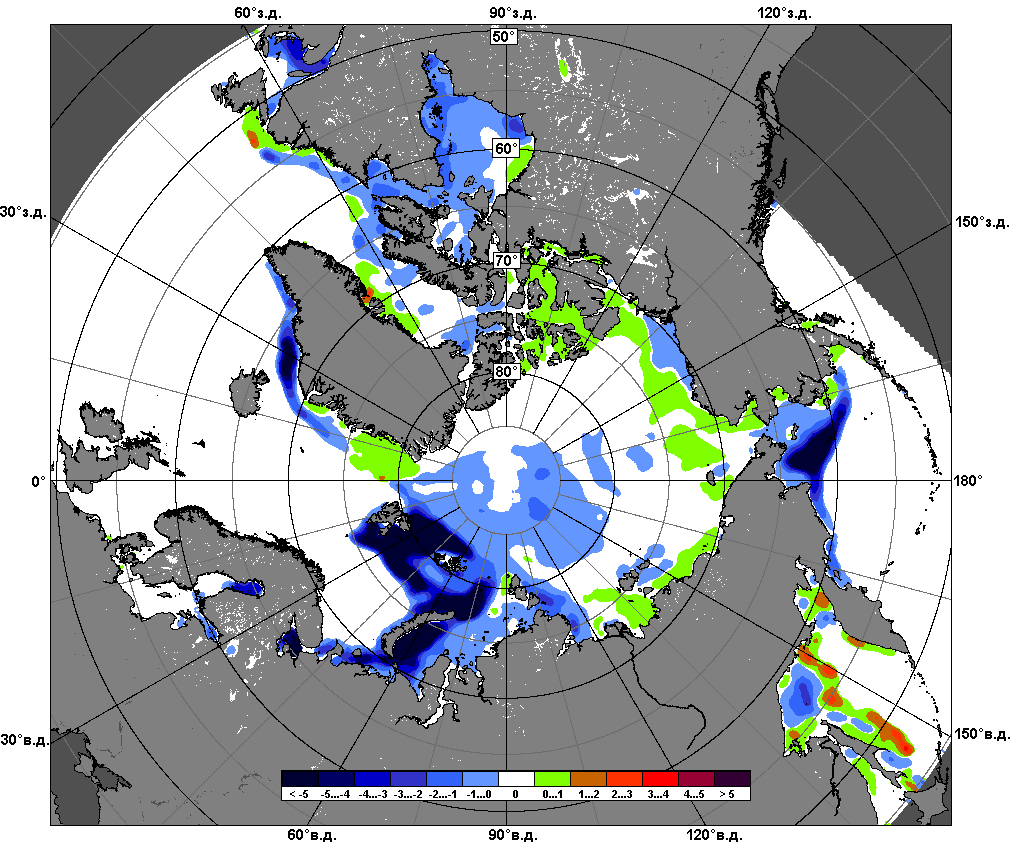 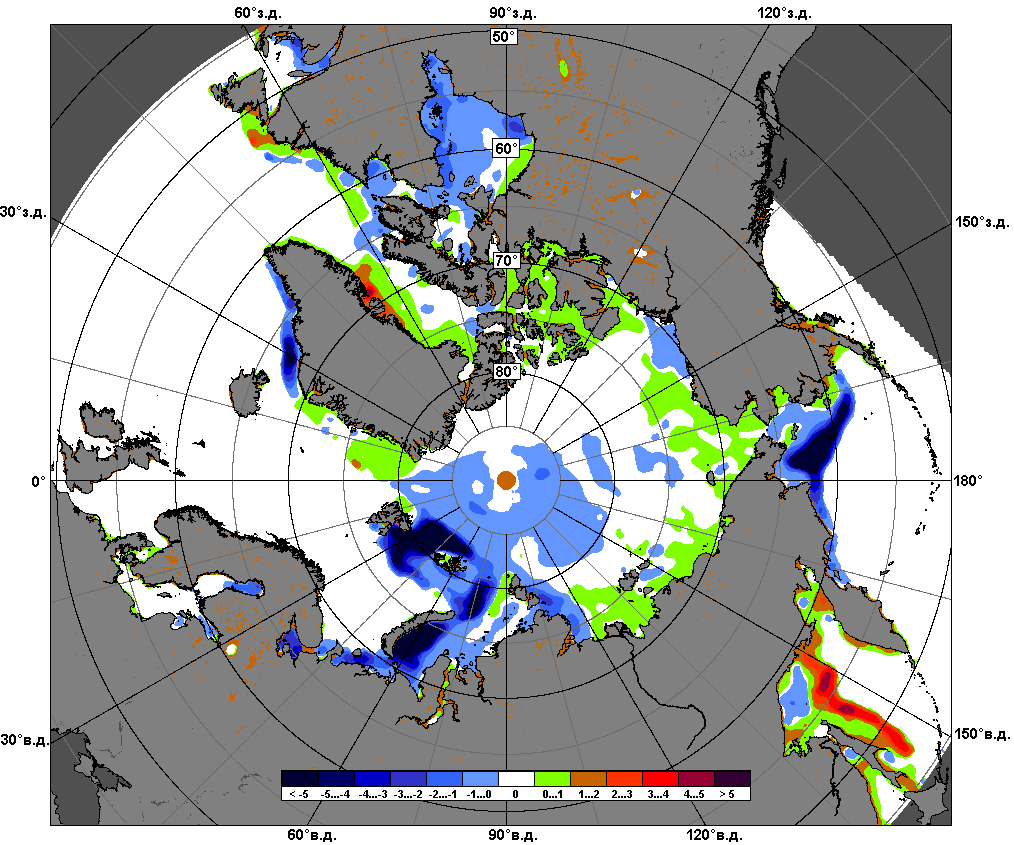 23.01 – 29.01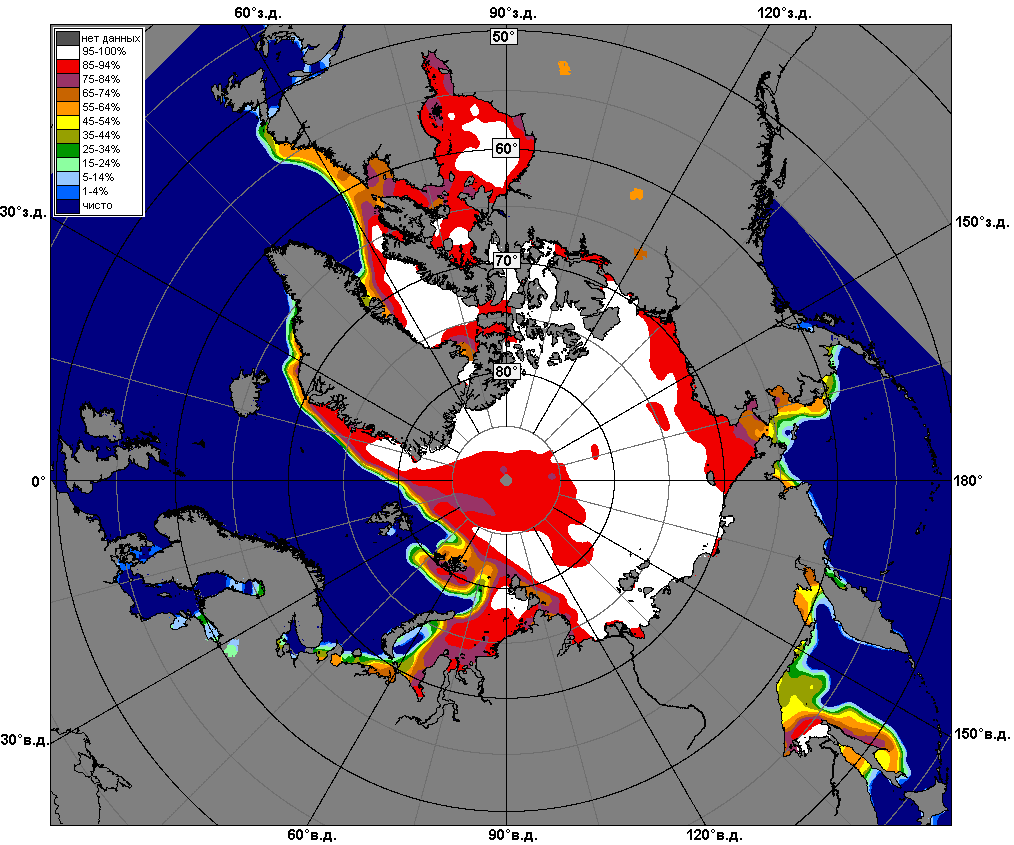 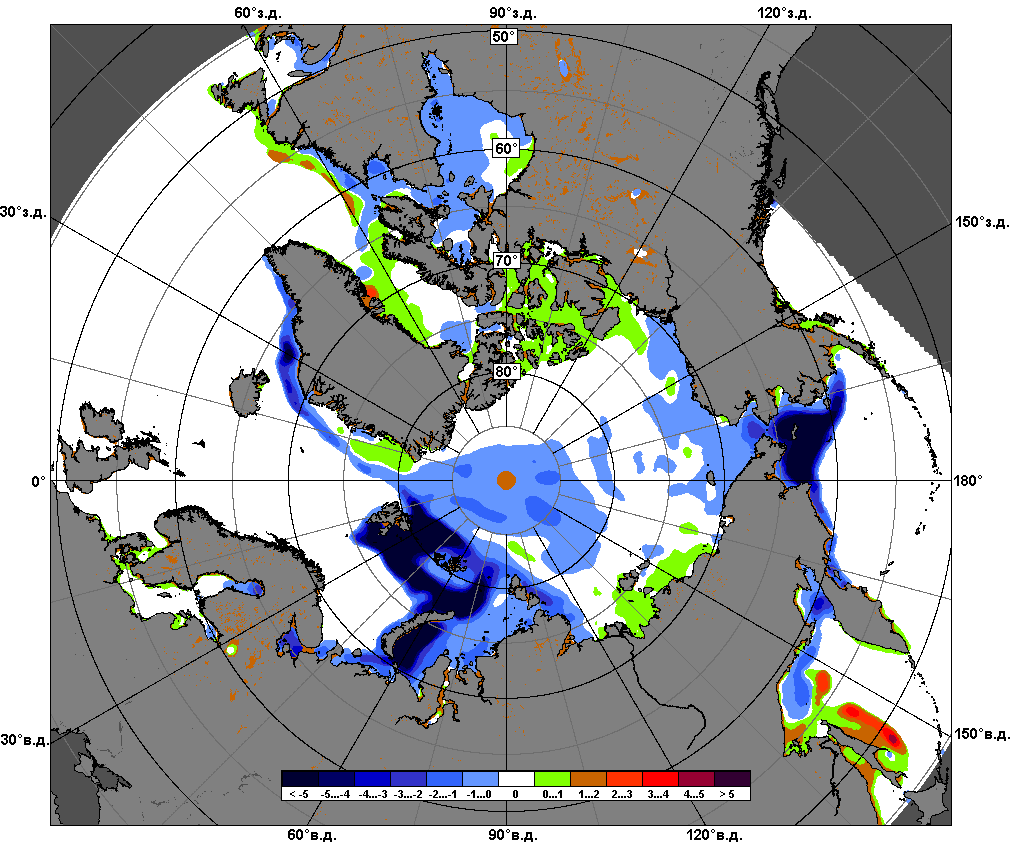 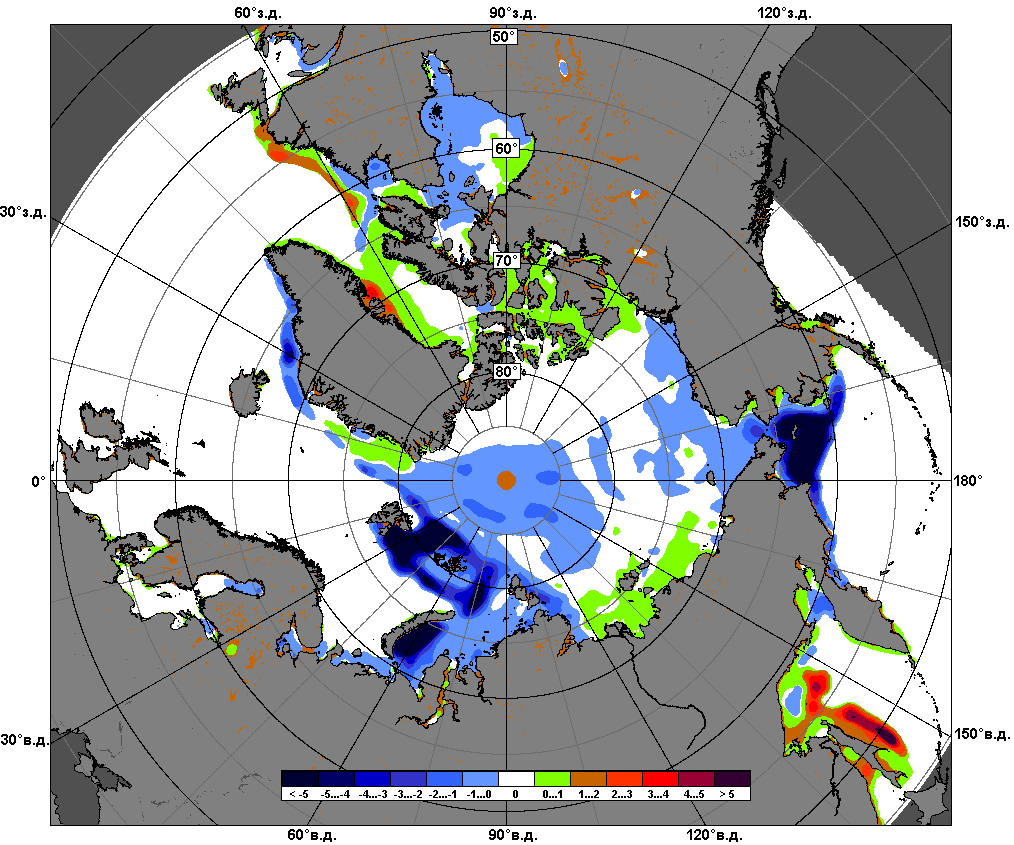 30.12 – 29.01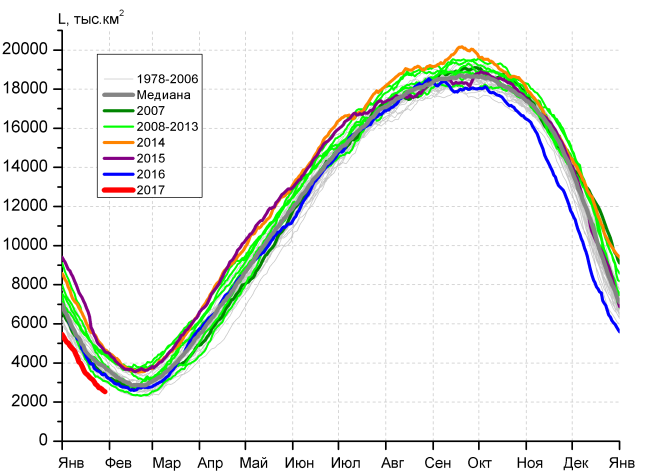 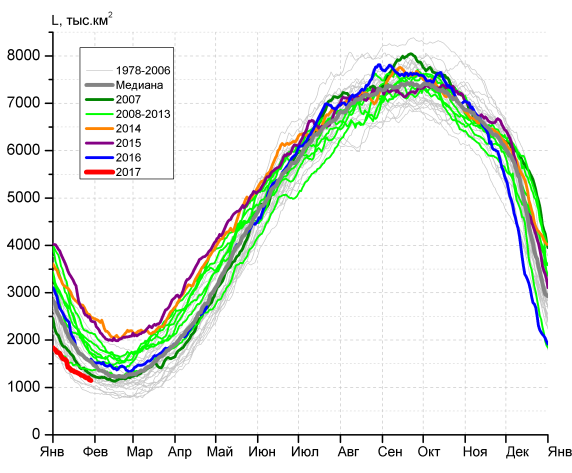 а)б)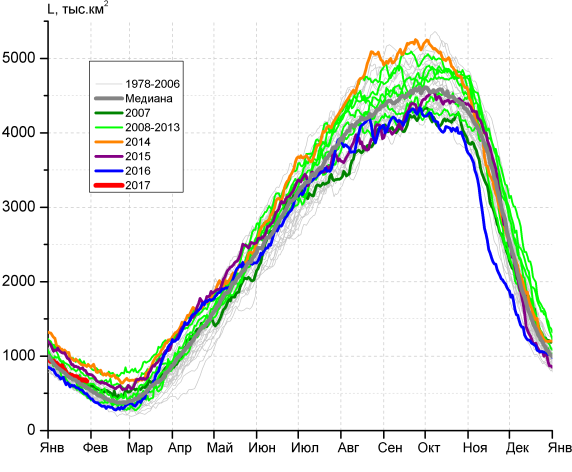 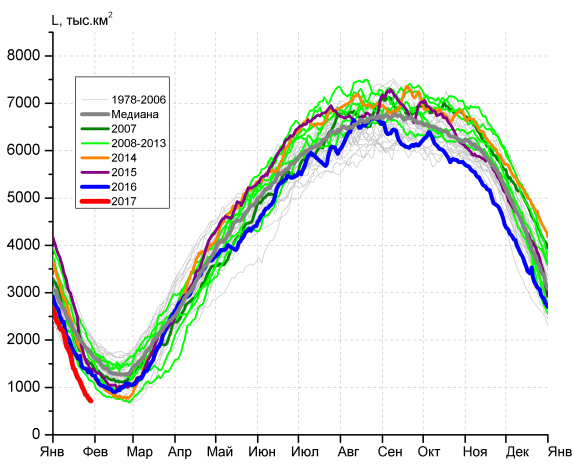 в)г)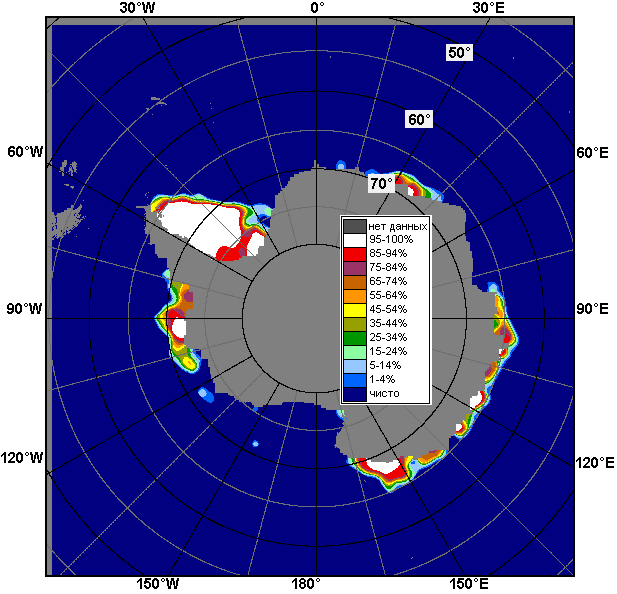 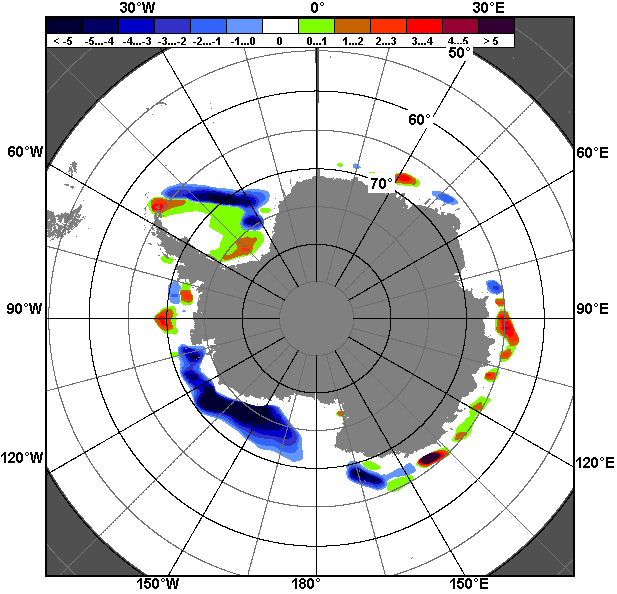 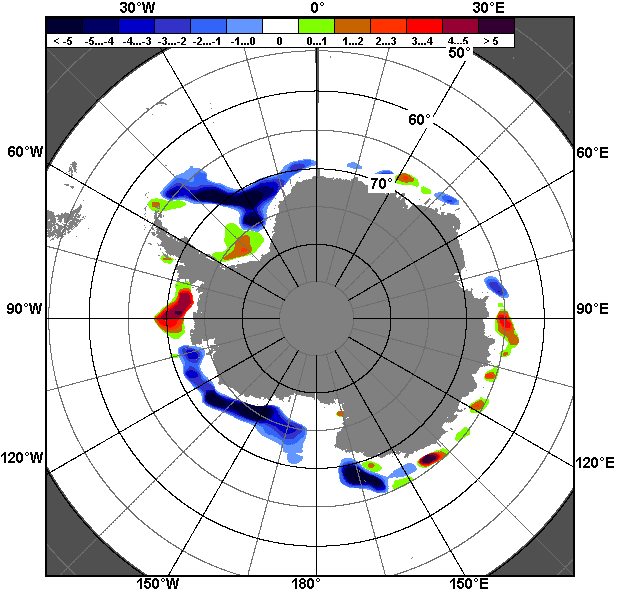 23.01 – 29.0123.01 – 29.0123.01 – 29.01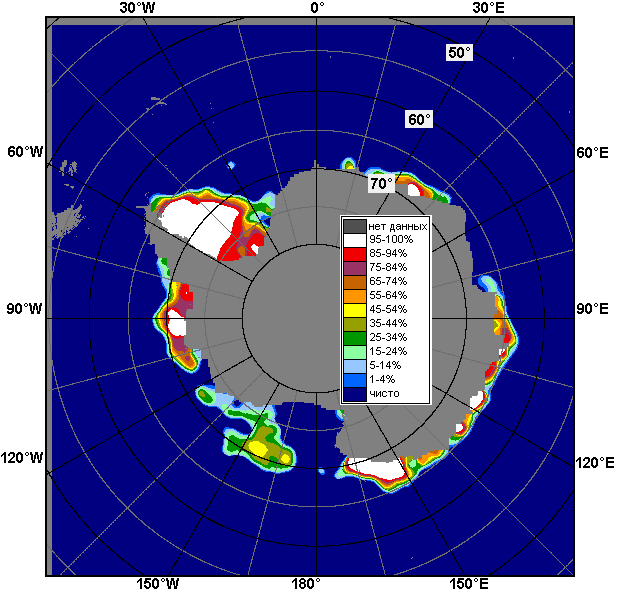 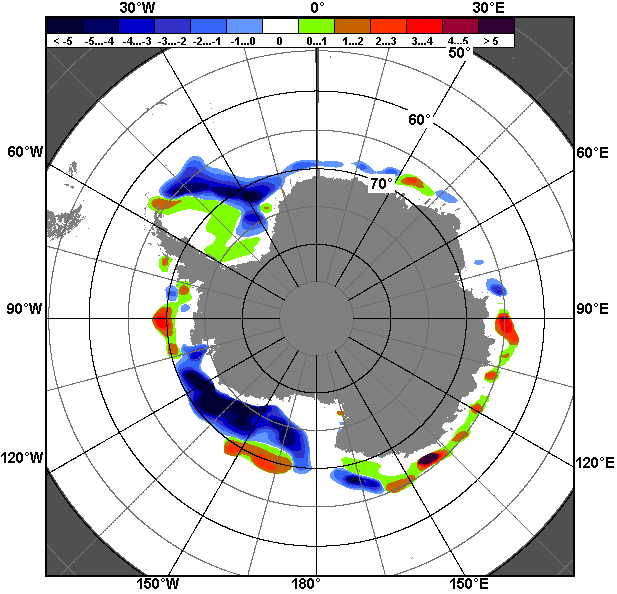 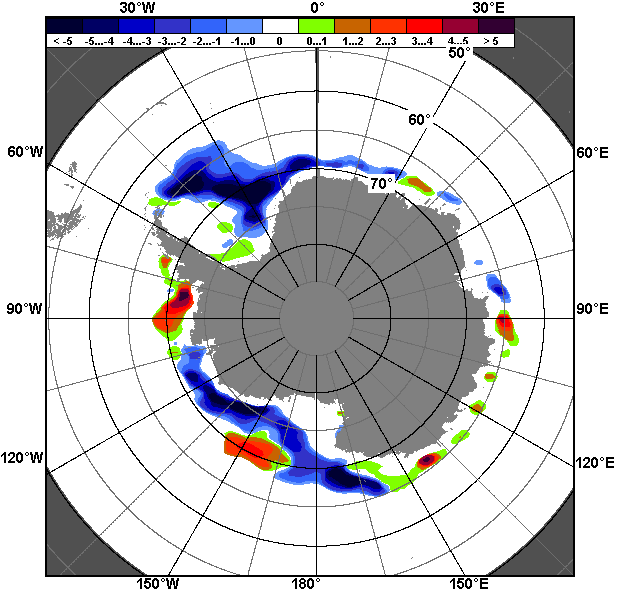 30.12 – 29.0130.12 – 29.0130.12 – 29.01РегионЮжный ОкеанАтлантический секторИндоокеанский сектор Тихоокеанский секторРазность-563.8-105.9-52.9-405.0тыс.кв.км/сут.-80.5-15.1-7.6-57.9МесяцS, тыс. км2Аномалии, тыс км2/%Аномалии, тыс км2/%Аномалии, тыс км2/%Аномалии, тыс км2/%Аномалии, тыс км2/%Аномалии, тыс км2/%Аномалии, тыс км2/%МесяцS, тыс. км22012 г2013 г2014 г2015 г2016 г2007-2017гг1978-2017гг30.12-29.013966.6-1916.7-1779.1-2629.7-3195.8-999.0-1675.6-1340.430.12-29.013966.6-32.6-31.0-39.9-44.6-20.1-29.7-25.323-29.012716.7-1836.2-1906.8-2295.3-2178.9-798.3-1394.2-1261.623-29.012716.7-40.3-41.2-45.8-44.5-22.7-33.9-31.7МесяцS, тыс. км2Аномалии, тыс км2/%Аномалии, тыс км2/%Аномалии, тыс км2/%Аномалии, тыс км2/%Аномалии, тыс км2/%Аномалии, тыс км2/%Аномалии, тыс км2/%МесяцS, тыс. км22012 г2013 г2014 г2015 г2016 г2007-2017гг1978-2017гг30.12-29.011478.8-1525.4-1099.3-1553.5-1823.5-779.7-955.7-657.230.12-29.011478.8-50.8-42.6-51.2-55.2-34.5-39.3-30.823-29.011202.0-989.2-826.1-1400.5-1323.2-413.6-665.6-412.423-29.011202.0-45.1-40.7-53.8-52.4-25.6-35.6-25.5МесяцS, тыс. км2Аномалии, тыс км2/%Аномалии, тыс км2/%Аномалии, тыс км2/%Аномалии, тыс км2/%Аномалии, тыс км2/%Аномалии, тыс км2/%Аномалии, тыс км2/%МесяцS, тыс. км22012 г2013 г2014 г2015 г2016 г2007-2017гг1978-2017гг30.12-29.01808.196.4-87.2-267.3-179.4136.4-52.921.230.12-29.01808.113.5-9.7-24.9-18.220.3-6.12.723-29.01680.0175.4-95.1-208.9-141.7149.6-15.655.423-29.01680.034.8-12.3-23.5-17.228.2-2.28.9МесяцS, тыс. км2Аномалии, тыс км2/%Аномалии, тыс км2/%Аномалии, тыс км2/%Аномалии, тыс км2/%Аномалии, тыс км2/%Аномалии, тыс км2/%Аномалии, тыс км2/%МесяцS, тыс. км22012 г2013 г2014 г2015 г2016 г2007-2017гг1978-2017гг30.12-29.011679.7-486.1-592.3-809.0-1192.9-355.6-666.9-704.430.12-29.011679.7-22.4-26.1-32.5-41.5-17.5-28.4-29.523-29.01834.8-1022.4-985.6-685.9-713.9-534.2-713.0-904.623-29.01834.8-55.0-54.1-45.1-46.1-39.0-46.1-52.0МесяцМинимальное знач.Максимальное знач.Среднее знач.Медиана23-29.012529.029.01.20175398.523.01.20143978.33908.2МесяцМинимальное знач.Максимальное знач.Среднее знач.Медиана23-29.01880.729.01.19882736.123.01.20141614.31550.5МесяцМинимальное знач.Максимальное знач.Среднее знач.Медиана23-29.01424.329.01.1980925.223.01.2014624.6609.5МесяцМинимальное знач.Максимальное знач.Среднее знач.Медиана23-29.01717.029.01.20172432.823.01.19821739.41788.4РегионS, тыс. км2Аномалии, тыс км2/%Аномалии, тыс км2/%Аномалии, тыс км2/%Аномалии, тыс км2/%Аномалии, тыс км2/%Аномалии, тыс км2/%Аномалии, тыс км2/%1978-2017гг1978-2017гг1978-2017гг1978-2017ггРегионS, тыс. км22012 г2013 г2014 г2015 г2016 г2007-2017гг1978-2017ггМинимум датаМаксимум датаСреднееМедианаСев. полярная область13701.3-247.6-471.5-401.3-230.3-119.8-360.5-1076.613605.524.01.200615956.829.01.197914777.814833.0Сев. полярная область13701.3-1.8-3.3-2.8-1.7-0.9-2.6-7.313605.524.01.200615956.829.01.197914777.814833.0Сектор 45°W-95°E2740.7-120.8-435.3-366.1-478.0-247.0-365.9-805.72683.327.01.20174543.629.01.19793546.43556.1Сектор 45°W-95°E2740.7-4.2-13.7-11.8-14.9-8.3-11.8-22.72683.327.01.20174543.629.01.19793546.43556.1Гренландское море603.5-31.5-97.2-0.519.71.8-49.0-178.3549.627.01.20151089.523.01.1989781.8746.7Гренландское море603.5-5.0-13.9-0.13.40.3-7.5-22.8549.627.01.20151089.523.01.1989781.8746.7Баренцево море346.3-38.2-91.5-169.4-293.1-64.9-136.9-343.9261.124.01.20061107.324.01.1979690.2717.6Баренцево море346.3-9.9-20.9-32.9-45.8-15.8-28.3-49.8261.124.01.20061107.324.01.1979690.2717.6Карское море766.35.4-72.8-72.9-72.9-43.0-49.0-65.2739.126.01.2017839.223.01.1979831.5839.2Карское море766.30.7-8.7-8.7-8.7-5.3-6.0-7.8739.126.01.2017839.223.01.1979831.5839.2Сектор 95°E-170°W4613.237.2-66.112.2318.373.930.9-97.24237.523.01.19845215.329.01.19794710.44755.6Сектор 95°E-170°W4613.20.8-1.40.37.41.60.7-2.14237.523.01.19845215.329.01.19794710.44755.6Море Лаптевых674.30.00.00.00.00.00.00.0673.623.01.2006674.323.01.1979674.3674.3Море Лаптевых674.30.00.00.00.00.00.00.0673.623.01.2006674.323.01.1979674.3674.3Восточно-Сибирское море915.10.00.00.00.00.00.00.0914.528.01.1994915.123.01.1979915.1915.1Восточно-Сибирское море915.10.00.00.00.00.00.00.0914.528.01.1994915.123.01.1979915.1915.1Чукотское море597.30.00.00.00.00.00.00.0596.726.01.1999597.323.01.1979597.3597.3Чукотское море597.30.00.00.00.00.00.00.0596.726.01.1999597.323.01.1979597.3597.3Берингово море508.2-375.9-245.1-64.928.3-48.4-158.7-151.1359.823.01.1979944.928.01.2012659.3665.9Берингово море508.2-42.5-32.5-11.35.9-8.7-23.8-22.9359.823.01.1979944.928.01.2012659.3665.9Сектор 170°W-45°W6347.3-164.129.9-47.3-70.653.2-25.5-173.75845.526.01.20117168.429.01.19936521.06494.7Сектор 170°W-45°W6347.3-2.50.5-0.7-1.10.8-0.4-2.75845.526.01.20117168.429.01.19936521.06494.7Море Бофорта486.60.00.00.00.00.00.00.0484.024.01.1990486.623.01.1979486.6486.6Море Бофорта486.60.00.00.00.00.00.00.0484.024.01.1990486.623.01.1979486.6486.6Гудзонов залив836.6-2.3-2.3-2.4-2.3-0.4-2.0-2.2833.726.01.2017839.023.01.1979838.9839.0Гудзонов залив836.6-0.3-0.3-0.3-0.30.0-0.2-0.3833.726.01.2017839.023.01.1979838.9839.0Море Лабрадор238.519.240.0-69.1-39.8-2.321.2-22.16.326.01.2011533.124.01.1984260.6255.0Море Лабрадор238.58.720.1-22.5-14.3-0.99.8-8.56.326.01.2011533.124.01.1984260.6255.0Дейвисов пролив436.0-20.137.045.3-3.5-15.916.5-14.1247.926.01.2011708.824.01.1984450.1434.6Дейвисов пролив436.0-4.49.311.6-0.8-3.53.9-3.1247.926.01.2011708.824.01.1984450.1434.6Канадский архипелаг1190.0-0.1-0.1-0.1-0.10.02.00.51151.525.01.20111190.123.01.19791189.51190.1Канадский архипелаг1190.00.00.00.00.00.00.20.01151.525.01.20111190.123.01.19791189.51190.1РегионS, тыс. км2Аномалии, тыс км2/%Аномалии, тыс км2/%Аномалии, тыс км2/%Аномалии, тыс км2/%Аномалии, тыс км2/%Аномалии, тыс км2/%Аномалии, тыс км2/%1978-2017гг1978-2017гг1978-2017гг1978-2017ггРегионS, тыс. км22012 г2013 г2014 г2015 г2016 г2007-2017гг1978-2017ггМинимум датаМаксимум датаСреднееМедианаСев. полярная область13113.0-537.2-471.6-431.6-389.5-299.9-467.4-1202.412554.530.12.201615956.829.01.197914315.414358.8Сев. полярная область13113.0-3.9-3.5-3.2-2.9-2.2-3.4-8.412554.530.12.201615956.829.01.197914315.414358.8Сектор 45°W-95°E2609.4-195.1-299.9-453.0-571.6-230.8-412.7-857.22394.930.12.20164543.629.01.19793466.63468.9Сектор 45°W-95°E2609.4-7.0-10.3-14.8-18.0-8.1-13.7-24.72394.930.12.20164543.629.01.19793466.63468.9Гренландское море584.2-25.4-95.3-45.4-33.6-17.6-65.1-177.3514.901.01.20171118.510.01.1989761.5723.6Гренландское море584.2-4.2-14.0-7.2-5.4-2.9-10.0-23.3514.901.01.20171118.510.01.1989761.5723.6Баренцево море267.6-98.0-62.4-229.8-313.9-76.1-177.4-395.9158.904.01.20161107.324.01.1979663.4684.4Баренцево море267.6-26.8-18.9-46.2-54.0-22.1-39.9-59.7158.904.01.20161107.324.01.1979663.4684.4Карское море750.9-22.4-56.1-88.0-88.3-33.0-57.7-78.6642.019.01.2017839.230.12.1978829.5839.2Карское море750.9-2.9-6.9-10.5-10.5-4.2-7.1-9.5642.019.01.2017839.230.12.1978829.5839.2Сектор 95°E-170°W4300.8-206.8-181.384.3211.9-79.3-49.7-186.33731.830.12.20135215.329.01.19794487.14482.9Сектор 95°E-170°W4300.8-4.6-4.02.05.2-1.8-1.1-4.23731.830.12.20135215.329.01.19794487.14482.9Море Лаптевых674.30.00.00.00.00.00.00.0669.120.01.1987674.330.12.1978674.3674.3Море Лаптевых674.30.00.00.00.00.00.00.0669.120.01.1987674.330.12.1978674.3674.3Восточно-Сибирское море915.10.00.00.00.00.00.00.0914.530.12.1979915.130.12.1978915.1915.1Восточно-Сибирское море915.10.00.00.00.00.00.00.0914.530.12.1979915.130.12.1978915.1915.1Чукотское море593.2-4.1-4.1-4.1-4.1-4.1-3.7-4.0579.009.01.2017597.330.12.1978597.2597.3Чукотское море593.2-0.7-0.7-0.7-0.7-0.7-0.6-0.7579.009.01.2017597.330.12.1978597.2597.3Берингово море304.5-468.7-381.4-195.9-11.3-166.7-263.9-275.0134.906.01.2017978.810.01.2000579.6589.7Берингово море304.5-60.6-55.6-39.1-3.6-35.4-46.4-47.5134.906.01.2017978.810.01.2000579.6589.7Сектор 170°W-45°W6202.8-135.39.6-62.8-29.810.3-4.9-158.85510.930.12.20107168.429.01.19936361.76342.3Сектор 170°W-45°W6202.8-2.10.2-1.0-0.50.2-0.1-2.55510.930.12.20107168.429.01.19936361.76342.3Море Бофорта486.60.00.00.00.00.00.00.0484.024.01.1990486.630.12.1978486.6486.6Море Бофорта486.60.00.00.00.00.00.00.0484.024.01.1990486.630.12.1978486.6486.6Гудзонов залив836.7-2.2-1.3-2.2-2.2-0.12.90.2655.130.12.2010839.030.12.1978836.5839.0Гудзонов залив836.7-0.3-0.2-0.3-0.30.00.30.0655.130.12.2010839.030.12.1978836.5839.0Море Лабрадор205.359.189.6-48.0-24.17.550.64.01.530.12.2001533.124.01.1984201.3192.8Море Лабрадор205.340.577.5-18.9-10.53.832.72.01.530.12.2001533.124.01.1984201.3192.8Дейвисов пролив419.1-36.025.450.77.5-16.925.3-8.9186.508.01.2011709.409.01.1983428.0417.2Дейвисов пролив419.1-7.96.413.81.8-3.96.4-2.1186.508.01.2011709.409.01.1983428.0417.2Канадский архипелаг1190.11.90.00.00.00.18.42.51016.330.12.20101190.130.12.19781187.61190.1Канадский архипелаг1190.10.20.00.00.00.00.70.21016.330.12.20101190.130.12.19781187.61190.1РегионS, тыс. км2Аномалии, тыс км2/%Аномалии, тыс км2/%Аномалии, тыс км2/%Аномалии, тыс км2/%Аномалии, тыс км2/%Аномалии, тыс км2/%Аномалии, тыс км2/%1978-2017гг1978-2017гг1978-2017гг1978-2017ггРегионS, тыс. км22012 г2013 г2014 г2015 г2016 г2007-2017гг1978-2017ггМинимум датаМаксимум датаСреднееМедианаЮжный Океан2716.7-1836.2-1906.8-2295.3-2178.9-798.3-1394.2-1261.62529.029.01.20175398.523.01.20143978.33908.2Южный Океан2716.7-40.3-41.2-45.8-44.5-22.7-33.9-31.72529.029.01.20175398.523.01.20143978.33908.2Атлантический сектор1202.0-989.2-826.1-1400.5-1323.2-413.6-665.6-412.4880.729.01.19882736.123.01.20141614.31550.5Атлантический сектор1202.0-45.1-40.7-53.8-52.4-25.6-35.6-25.5880.729.01.19882736.123.01.20141614.31550.5Западная часть моря Уэдделла1093.1-358.5-515.1-726.1-760.2-269.6-324.8-217.7832.029.01.19881944.523.01.20151310.81292.7Западная часть моря Уэдделла1093.1-24.7-32.0-39.9-41.0-19.8-22.9-16.6832.029.01.19881944.523.01.20151310.81292.7Восточная часть моря Уэдделла108.8-630.6-310.9-674.4-563.0-144.0-340.8-194.713.329.01.1989864.023.01.2014303.5274.7Восточная часть моря Уэдделла108.8-85.3-74.1-86.1-83.8-57.0-75.8-64.213.329.01.1989864.023.01.2014303.5274.7Индоокеанский сектор680.0175.4-95.1-208.9-141.7149.6-15.655.4424.329.01.1980925.223.01.2014624.6609.5Индоокеанский сектор680.034.8-12.3-23.5-17.228.2-2.28.9424.329.01.1980925.223.01.2014624.6609.5Море Космонавтов128.0-26.413.3-16.7-6.669.9-12.1-6.227.229.01.1998248.123.01.1984134.2135.6Море Космонавтов128.0-17.111.6-11.6-4.9120.4-8.6-4.627.229.01.1998248.123.01.1984134.2135.6Море Содружества59.9-7.9-6.1-255.6-134.1-65.1-101.5-65.020.229.01.1982321.923.01.2014124.9126.2Море Содружества59.9-11.6-9.2-81.0-69.1-52.1-62.9-52.020.229.01.1982321.923.01.2014124.9126.2Море Моусона492.1209.6-102.363.5-1.1144.897.9126.7198.026.01.2000612.724.01.2013365.5368.9Море Моусона492.174.2-17.214.8-0.241.724.834.7198.026.01.2000612.724.01.2013365.5368.9Тихоокеанский сектор834.8-1022.4-985.6-685.9-713.9-534.2-713.0-904.6717.029.01.20172432.823.01.19821739.41788.4Тихоокеанский сектор834.8-55.0-54.1-45.1-46.1-39.0-46.1-52.0717.029.01.20172432.823.01.19821739.41788.4Море Росса456.3-1018.6-1225.3-740.2-908.6-432.1-841.1-962.3371.429.01.20172143.023.01.20081418.61453.5Море Росса456.3-69.1-72.9-61.9-66.6-48.6-64.8-67.8371.429.01.20172143.023.01.20081418.61453.5Море Беллинсгаузена378.5-3.8239.754.3194.7-102.1128.157.639.029.01.2010586.423.01.1980320.9322.8Море Беллинсгаузена378.5-1.0172.716.8105.9-21.351.218.039.029.01.2010586.423.01.1980320.9322.8РегионS, тыс. км2Аномалии, тыс км2/%Аномалии, тыс км2/%Аномалии, тыс км2/%Аномалии, тыс км2/%Аномалии, тыс км2/%Аномалии, тыс км2/%Аномалии, тыс км2/%1978-2017гг1978-2017гг1978-2017гг1978-2017ггРегионS, тыс. км22012 г2013 г2014 г2015 г2016 г2007-2017гг1978-2017ггМинимум датаМаксимум датаСреднееМедианаЮжный Океан3966.6-1916.7-1779.1-2629.7-3195.8-999.0-1675.6-1340.42529.029.01.20179582.030.12.20145307.05145.5Южный Океан3966.6-32.6-31.0-39.9-44.6-20.1-29.7-25.32529.029.01.20179582.030.12.20145307.05145.5Атлантический сектор1478.8-1525.4-1099.3-1553.5-1823.5-779.7-955.7-657.2880.729.01.19884243.130.12.20072136.02053.0Атлантический сектор1478.8-50.8-42.6-51.2-55.2-34.5-39.3-30.8880.729.01.19884243.130.12.20072136.02053.0Западная часть моря Уэдделла1258.6-418.2-638.0-716.4-756.1-389.3-365.0-258.8832.029.01.19882255.130.12.20121517.41511.7Западная часть моря Уэдделла1258.6-24.9-33.6-36.3-37.5-23.6-22.5-17.1832.029.01.19882255.130.12.20121517.41511.7Восточная часть моря Уэдделла220.2-1107.2-461.3-837.1-1067.4-390.4-590.6-398.413.329.01.19892237.430.12.2011618.6510.7Восточная часть моря Уэдделла220.2-83.4-67.7-79.2-82.9-63.9-72.8-64.413.329.01.19892237.430.12.2011618.6510.7Индоокеанский сектор808.196.4-87.2-267.3-179.4136.4-52.921.2424.329.01.19801392.930.12.2013787.0763.6Индоокеанский сектор808.113.5-9.7-24.9-18.220.3-6.12.7424.329.01.19801392.930.12.2013787.0763.6Море Космонавтов167.5-23.722.4-12.7-9.589.6-14.4-7.327.229.01.1998534.630.12.2010174.8170.2Море Космонавтов167.5-12.415.4-7.0-5.4115.2-7.9-4.227.229.01.1998534.630.12.2010174.8170.2Море Содружества93.4-44.4-2.4-262.2-157.1-82.6-115.8-76.820.229.01.1982440.730.12.2013170.2155.1Море Содружества93.4-32.2-2.5-73.7-62.7-46.9-55.4-45.120.229.01.1982440.730.12.2013170.2155.1Море Моусона547.3164.6-107.47.6-12.8129.377.3105.2198.026.01.2000760.101.01.2013442.0443.0Море Моусона547.343.0-16.41.4-2.330.916.523.8198.026.01.2000760.101.01.2013442.0443.0Тихоокеанский сектор1679.7-486.1-592.3-809.0-1192.9-355.6-666.9-704.4717.029.01.20174317.930.12.20142384.02336.6Тихоокеанский сектор1679.7-22.4-26.1-32.5-41.5-17.5-28.4-29.5717.029.01.20174317.930.12.20142384.02336.6Море Росса1250.2-490.5-759.0-769.9-1363.0-256.1-767.1-752.0371.429.01.20173904.130.12.20142002.21966.8Море Росса1250.2-28.2-37.8-38.1-52.2-17.0-38.0-37.6371.429.01.20173904.130.12.20142002.21966.8Море Беллинсгаузена429.44.5166.7-39.1170.1-99.5100.247.739.029.01.2010786.130.12.1986381.8378.2Море Беллинсгаузена429.41.063.4-8.365.6-18.830.512.539.029.01.2010786.130.12.1986381.8378.2РегионСев. полярная областьСектор 45°W-95°EГренландское мореБаренцево мореРазность485.1148.8-38.190.0тыс.кв.км/сут.69.321.3-5.412.9РегионКарское мореСектор 95°E-170°WМоре ЛаптевыхВосточно-Сибирское мореРазность83.3297.40.00.0тыс.кв.км/сут.11.942.50.00.0РегионЧукотское мореБерингово мореСектор 170°W-45°WМоре БофортаРазность0.0113.638.80.0тыс.кв.км/сут.0.016.25.50.0РегионГудзонов заливМоре ЛабрадорДейвисов проливКанадский архипелагРазность-0.5-12.9-2.7-0.1тыс.кв.км/сут.-0.1-1.8-0.40.0РегионЮжный ОкеанАтлантический секторЗападная часть моря УэдделлаВосточная часть моря УэдделлаРазность-563.8-105.9-62.8-43.0тыс.кв.км/сут.-80.5-15.1-9.0-6.1РегионИндоокеанский секторМоре КосмонавтовМоре СодружестваМоре МоусонаРазность-52.9-1.7-20.7-30.5тыс.кв.км/сут.-7.6-0.2-3.0-4.4РегионТихоокеанский секторМоре РоссаМоре БеллинсгаузенаРазность-405.0-364.8-40.2тыс.кв.км/сут.-57.9-52.1-5.7